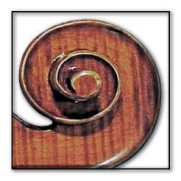 С  Т  А  Т  У  ТМузичке школе „Др Војислав Вучковић“Април  2022.године у ЧачкуСадржајI. 	ОСНОВНЕ ОДРЕДБЕII. 	СТАТУСНЕ ОДРЕДБЕ1. Назив, седиште и правни статус2. Заступање и представљање3. Печат и штамбиљIII. 	ДЕЛАТНОСТ ШКОЛЕIV. 	СРЕДСТВА ШКОЛЕV. 	ОРГАНИ ШКОЛЕ1. Школски одбор1) Састав и избор Школског одбора2) Престанак дужности Школског одбора3) Надлежност, рад и одговорност Школског одбора2. Савет родитеља3. Директор1) Услови за избор директора 2) Поступак за избор директора3) Статус директора4) Надлежност директора5) Права, обавезе и одговорности директора6) Престанак дужности директора4. Помоћник директора5. Секретар VI ЗАПОСЛЕНИVII ПРИЈЕМ У РАДНИ ОДНОСУслови за пријем у радни односНаставници и стручни сараднициОбразовање наставника и стручних сарадникаОбразовање наставника и стручних сарадника из психолошких, педагошких и методичких дисциплинаУслови за рад наставника и стручних сарадникаПриправникПриправник стажистаСтручно усавршавање и професионални развој наставника и стручних сарадникаЗаснивање радног односаПреузимање запосленог са листеРадни однос на неодређено времеРадни однос на одређено времеСтупање на радУговор о извођењу наставеVIII РАДНО ВРЕМЕПуно радно времеНорме непосредног рада наставника и стручних сарадникаНепуно радно времеРаспоред радног временаОбавештавање о привременој спречености за радПрестанак радног односаIX СТРУЧНИ ОРГАНИ1) Наставничко веће1.2. Начин рада Наставничког већа1.3. Одлучивање Наставничког већа1.4. Записник2) Одељењско веће3) Стручно веће за разредну наставу4) Стручно веће за области предмета5) Стручни актив за развојно планирање6) Стручни актив за развој Школског програма7) Тим за инклузивно образовање8) Тим за заштиту од дискриминације, насиља, злостављања и занемаривања9) Тим за самовредновање квалитета рада Школе10) Тим за обезбеђивање квалитета и развој Школе11) Тим за развој међупредметних компетенција и предузетништва12) Тим за професионални развој13) Педагошки колегијум14) Одељенски старешина 	X УЧЕНИЦИ И РОДИТЕЉИ УЧЕНИКА1. Права, обавезе и одговорности ученика1) Права ученика           2) Одељењска заједница           3) Ученички парламент           4) Оцењивање и напредовање ученика           5) Испити ученика           6) Брже напредовање ученика           7) Обавезе ученика           8) Одговорности ученика и њихових родитеља           9) Дисциплинска одговорност ученика         10) Материјална одговорност ученика         11) Одговорност родитеља ученика          12) Похваљивање и награђивање ученика  13) Остваривање и заштита права ученикаXI ПОСЕБНЕ ОДРЕДБЕ О ОБЕЗБЕЂИВАЊУ ОСТВАРИВАЊА ПРАВА УЧЕНИКА, ЗАШТИТИ И БЕЗБЕДНОСТИ УЧЕНИКА И ЗАПОСЛЕНИХ И МЕРАМА ЗА СПРЕЧАВАЊЕ ПОВРЕДА ЗАБРАНАXII ОБАВЕШТАВАЊЕ УЧЕНИКА, РОДИТЕЉА УЧЕНИКА, 
ЗАПОСЛЕНИХ И ДРУГИХ ЛИЦАXIII ПОСЛОВНА И ДРУГА ТАЈНАXIV ОПШТИ АКТИ ШКОЛЕ XV 	ПРЕЛАЗНЕ И ЗАВРШНЕ ОДРЕДБЕНа основу чл.119. став 1. тачка 1) а у вези са чланом  99 став 1 тачка 1) и 100 Закона о основама система образовања и васпитања („Службени гласник РС“, број 88/17,27/2018-др.закони 10/2019, 27/18, 6/20-др закони и 129/2021), Школски одбор Музичке школе „Др Војислав Вучковић“ у Чачку, на седници одржаној 19.04.2022 године, једногласно/већином гласова је донеоС Т А Т У Т  МУЗИЧКЕ ШКОЛЕ „ДР ВОЈИСЛАВ ВУЧКОВИЋ“ I. ОСНОВНЕ ОДРЕДБЕЧлан 1.Овим Статутом се ближе уређује организација, начин рада, управљање и руковођење у Музичкој школи ,,Др Војислав Вучковић“,, (у даљем тексту: Школа),  поступање органа установе ради обезбеђивања остваривања права и обавеза детета и ученика, права и обавеза родитеља односно другог законског заступника, заштита и безбедност деце, ученика и запослених и мере за спречавање повреда забрана утврђених овим законом, начин објављивања општих аката и обавештавања свих заинтересованих страна о одлукама органа и друга питања, у складу Законом  о  основама  система  образовања  и  васпитања ("Службени гласник РС" бр.88/2017, 27/2018. - др.закон, 10/2019,  6/2020 и 129/2021.- у даљем тексту: Закон), Законом о основном образовању и васпитању ("Службени гласник РС" бр.55/2013 и 101/2017, 27/2018, 10/2019 и 129/2021 ) и   Законом  о средњем образовању и васпитању ("Службени гласник РС" бр.55/2013 и 101/2017, 27/2018, 6/2020, 52/2021 и129/2021) ,(у даљем тексту: посебни закони).             Термини изражени у овом статуту у граматичком мушком роду подразумевају природни мушки и женски род лица на која се односe.						Члан 2.Школа  је установа основана као национална  јавна школа, односно правно  лице  са  статусом образовно-васпитне  установе  која  обавља основно и средње музичко образовање и васпитање у складу са Уставом Републике Србије, Законом  о  основама  система  образовања и васпитања, потврђеним међународним конвенцијама, повељама, споразумима, Законом о основном образовању и васпитању, Законом  о средњем образовању и васпитању   и  овим  Статутом.Школа има статус националне школе јер је наставни план и програм по коме се одвија основно и средње музичко образовање у Школи  донет на основу Закона  и посебних закона. Школа има статус јавне школе јер  је оснивач Школе Република Србија. Члан 3.Школа обавља делатност основног и средњег музичког образовања и васпитања и у обављању те делатности ималац је права, обавеза и одговорности у складу са законом, оснивачким актом и Статутом.Школа врши јавна овлашћења и поред делатности образовања и васпитања обавља и друге делатности којима се омогућава или унапређује делатност образовања и васпитања.Канцеларијско пословање Школе обавља се сходном применом прописа о канцеларијском пословању у органима државне управе, а може се уредити и Правилником о канцеларијском пословању Школе, у складу с тим прописима. Члан 4.У вршењу јавних  овлашћења Школа води евиденцију и издаје јавне исправе у складу са законом и подзаконским актом.Подаци  се у евиденцију, јавне и друге исправе уносе на српском језику, ћириличним писмом.Члан 5.У Школи су, према запосленом, ученику, родитељу или трећем лицу, забрањени:1) дискриминација и дискриминаторно поступање;2) физичко, психичко, социјално, сексуално, дигитално и свако друго насиље; 3) злостављање и занемаривање;4) понашање које вређа углед, част или достојанство;5) страначко организовање и деловање.Члан 6.У Школи су забрањени дискриминација и дискриминаторско поступање, којим се на непосредан или посредан, отворен или прикривен начин, неоправдано прави разлика или неједнако поступа, односно врши пропуштање (искључивање, ограничавање или давање првенства), у односу на лице или групе лица, као и на чланове њихових породица или њима блиска лица на отворен или прикривен начин, а који се заснива на раси, боји коже, прецима, држављанству, статусу мигранта, односно расељеног лица, националној припадности или етничком пореклу, језику, верским или политичким убеђењима, полу, родном идентитету, сексуалној оријентацији, имовном стању, социјалном и културном пореклу, рођењу, генетским особеностима, здравственом стању, сметњи у развоју и инвалидитету, брачном и породичном статусу, осуђиваности, старосном добу, изгледу, чланству у политичким, синдикалним и другим организацијама и другим стварним, односно претпостављеним личним својствима, као и по другим основима утврђеним законом којим се прописује забрана дискриминације. Не сматрају се дискриминацијом посебне мере уведене ради постизања пуне равноправности, заштите и напретка лица, односно групе лица која се налазе у неједнаком положају. Школа је дужна да предузме све мере прописане Законом о основама систама образовања и васпитања када се посумња или утврди дискриминаторно понашање у Школи. Члан 7.Под насиљем и злостављањем подразумева се сваки облик једанпут учињеног, односно понављаног вербалног или невербалног понашања које има за последицу стварно или потенцијално угрожавање здравља, развоја и достојанства личности ученика. Занемаривање и немарно поступање представља пропуштање Школе или запосленог да обезбеди услове за правилан развој ученика. Школа је дужна да одмах поднесе пријаву надлежном органу ако се код ученика примете знаци насиља, злостављања или занемаривања. Члан 8.Физичким насиљем сматра се: физичко кажњавање ученика од стране запосленог, родитеља или трећег лица у Школи; свако понашање које може да доведе до стварног или потенцијалног телесног повређивања ученика или запосленог; насилно понашање запосленог према ученику, као и ученика према другом ученику или запосленом. Психичким насиљем сматра се понашање које доводи до тренутног или трајног угрожавања психичког и емоционалног здравља и достојанства.Социјалним насиљем сматра се искључивање ученика из групе вршњака и различитих облика активности Школе. Сексуалним насиљем и злостављањем сматра се понашање којим се ученик сексуално узнемирава, наводи или приморава на учешће у сексуалним активностима које не жели, не схвата или за које није развојно дорастао или се користи за проституцију, порнографију и друге облике сексуалне експлоатације. Дигиталним насиљем и злостављањем сматра се злоупотреба информационо комуникационих технологија која може да има за последицу повреду друге личности и угрожавање достојанства и остварује се слањем порука електронском поштом, смс-ом, ммс-ом, путем веб-сајта (web site), четовањем, укључивањем у форуме, социјалне мреже и другим облицима дигиталне комуникације. Школа је дужна да надлежном органу пријави сваки облик насиља, злостављања и занемаривања у Школи почињен од стране родитеља или трећег лица у Школи. Члан 9.У Школи је забрањено свако понашање којим се вређа углед, част или достојанство – запосленог према ученику; ученика према запосленом; родитеља или трећег лица према запосленом; запосленог према родитељу; ученика према другом ученику. Директор Школе (у даљем тексту: директор) дужан је да у року од три дана од дана сазнања за повреду забране из става 1. овог члана предузме одговарајуће активности и мере у оквиру надлежности Школе. Члан 10.У Школи је забрањено страначко организовање и деловање и коришћење простора Школе у те сврхе. Члан 11.Према ученицима који чине повреде обавеза ученика и повреде забрана могу се примењивати само оне мере које су утврђене законом или општим актом Школе. II. СТАТУСНЕ ОДРЕДБЕ1. Назив, седиште и правни статусЧлан 12.Назив Школе је Музичка школа „Др Војислав Вучковић“.Назив Школе исписује се на српском језику, ћириличним писмом и поставља се на објектима Школе у складу са одлуком директора.Скраћени назив Школе је МШ „Др Војислав Вучковић“.Седиште Школе је у Чачку, Улица Цара Душана, број 25.Матични број Школе је 07182678.ПИБ Школе је 100898341.Школа је основана Решењем Народног одбора Градске општине у Чачку, број 16081/53, од 01.01.1954.године и уписана у судски регистар код Окружног Привредног  суда у Крагујевцу, решењем број Ус 257/66, од 26.03.1966.године.Шифра делатности Школе је 8520 – основно образовање посебног типа.Основно  музичко  образовање  траје  од четири до  шест  година, зависно од главног предмета кога ученик изучава, а остварује се у два образовна циклуса, у складу са наставним планом и програмом  и Школским  програмом.              Шестогодишње образовање  садржи  програм  образовања  за  ученике  инструменталних  класа : клавир, гитара, виолина, виола, виолончело, хармоника, харфа,  флаута, обоа, кларинет, саксофон и труба            Четворогодишње  образовање  за  ученике  инструменталних  класа : контрабас,и соло певање.Решењем Трговинског суда у Чачку ФИ 20/06 од 13.10.2006.године, у регистрационом улошку број 5-80-00 уписано је проширење делатности и то тако што је уписано: Техничко и стручно образовање за обављање делатности средњег музичког образовања у подручју рада Култура, уметност и јавно информисање, за образовне профиле:Музички извођачМузички сарадник,у четворогодишњем образовању, у I, II, III и IV разреду, а све наведено на основу Решења Министарства просвете и спорта Републике Србије, број 022-05-00095/2006-03 од 31.03.2006.године.	Школа има нототеку.	Летопис Школе садржи податке о активностима Школе и реализацији образовно-васпитног рада, као и друге податке од значаја за представљање Школе.	На својој интернет страни, Школа објављује летопис до 1. октобра за претходну школску годину.Члан 13.	Школа се састоји од матичне школе и издвојених одељења Школе.Матична школа налази се у седишту Школе.У саставу Школе су издвојена одељења у:	1)  Горњем Милановцу	2) Лучанима и	3)  Гучи.Члан 14.Школа има својство правног лица са правима, обавезама и одговорностима које проистичу из Устава Републике Србије, закона, оснивачког акта и Статута.Члан 15.Школа може да врши статусне промене, о чему одлуку доноси Школски одбор Школе (у даљем тексту: Школски одбор), уз сагласност оснивача.Члан 16.Одлуку о промени назива и/или седишта Школе доноси Школски одбор, уз сагласност Министратсва просвете, науке и технолошког развоја.Члан 17.Школа не може да врши статусне промене, промену назива и/или седишта у току наставне године.Изузетно, уколико наступе околности услед којих је спречено несметано одвијање наставе, статусна промена седишта може се извршити у току наставне године, уз сагласност Министарства. 2. Заступање и представљањеЧлан 18.Школу представља и заступа директор.У случају привремене одсутности или спречености директора да обавља дужност, замењује га наставник или стручни сарадник у Школи на основу писаног овлашћења директора, у складу са законом.Овлашћење се може односити на све послове из надлежности директора или на поједине послове из његове надлежности.Школски одбор даје овлашћење из става 1. овог члана ако директор за то нема могућности или пропусти да то учини.Директор може да опуномоћи секретара Школе (у даљем тексту: секретар) или друго стручно лице ван Школе да заступа Школу у одређеним правним пословима.	3. Печат и штамбиљЧлан 19.Школа има  печат и штамбиљ.Члан 20.Печат Школе је округлог облика, пречника 32 милиметра,  са текстом исписаним у концентричним круговима око грба Републике Србије, на српском језику и ћириличним писмом.У спољном кругу печата исписује се назив Републике Србије и седиште Школе.У следећем унутрашњем кругу исписан је назив Школе: Музичка школа „Др ВОЈИСЛАВ ВУЧКОВИЋ“Печатом се оверавају јавне исправе које Школа издаје и други акти у вршењу јавних овлашћења Школе.Члан 21.Штамбиљ Школе служи за евидентирање послатих, примљених и других  аката. Штамбиљ Школе је правоугаоног облика, величине 60 х 30 милиметара, са водоравно исписаним истоветним текстом као на печату, с додатком простора за уписивање деловодног броја и датума.Члан 22.За чување, издавање и употребу печата и штамбиља одговоран је секретар.На руковање печатом, издавање и чување печата сходно се примењују одредбе Закона о печату државних и других органа и прописи о раду органа државне управе, а та материја може се уредити и Правилником о канцеларијском пословању Школе, у складу с наведеним законом и другим прописима. 	III. ДЕЛАТНОСТ ШКОЛЕЧлан 23.Школа обавља делатност основног и средњег музичког образовања и васпитања – образовно-васпитни рад – остваривањем школског програма Школе  (у даљем тексту: Школски програм).Школа остварује програм музичког васпитања и образовања за децу предшколсог узраста  и ученике првог разреда основне школе у трајању до једне године.Основно музичко образовање и васпитање траје од четири до шест година и остварује се у два образовна циклуса, у складу са планом и програмом наставе и учења донетим на основу Закона.У ОМШ може да се узпише дете и ученик основне и средње школе који положи пријемни испит за утврђивање музичке способности, у складу са планом и програмом наставе и учења основног музичког образовања и васпитања.Ученик који није завршио први циклус ОМШ, може да се упише у други циклус након положеног испита за проверу знања.Основно музичко образовање се стиче похађањем наставе или полагањем испита.У ОМШ се образовно-васпитни рад се организује у групи, класи и индивидуално.Средње музичко образовање траје четири године.У први разред СМШ може да се упише лице које је завршило ОМШ, а лице које није завршило ОМШ, ако претходно положи испит на нивоу програма тог образовања.Лице које похађа основно образовање а није га завршило, а завршило је ОМШ, може да се упише у СМШ ради похађања наставе из уметничких и стручних предмета.Својство редовног односно ванредног ученика СМШ, стиче се уписом у Школу сваке школске године, под условима утврђеним законом.Образовно-васпитни рад у смислу овог закона обухвата наставу и друге облике организованог рада са ученицима. Члан 24.Образовно васпитни рад обавља се на српском језику.Образовно-васпитни рад остварује се у току школске године, која почиње 1. септембра, извођењем химне Републике Србије, а завршава се 31. августа наредне године.           Образовно – васпитни  у  школској  години  која  има два  полугодишта.  	У  току  школске  године,  ученици  имају  зимски,  пролећни  и  летњи  распуст.  Зимски  распуст  траје  три,  пролећни  једну  недељу,  а  летњи  распуст  траје  од  завршетка  наставне  године  до 31. августа.Члан 25.Школа може да обавља и проширену делатност, на основу одлуке Школског одбора донете уз сагласност Министарства.Члан 26.Основно  и средње музичко образовање и васпитање у Школи се остварује кроз:1) наставу обавезних предмета и изборних програма и активности (разредна настава, предметна настава и заједничка настава више сродних предмета, зависно од узраста ученика и од циклуса образовања);2) допунску и додатну наставу;3) припремну наставу;4) додатну подршку у образовању и васпитању (мере индивидуализације, ИОП-1 и ИОП-2);5) рад са ученицима са изузетним способностима (ИОП-3);6) културне активности;7) остваривање програма заштите од дискриминације, од понашања које вређа углед, част и достојанство, од насиља, злостављања и занемаривања и програма превенције других облика ризичног понашања;	8) ваннаставне активности;9) остваривање програма здравствене и социјалне заштите;10) програм безбедности и здравља на раду;11) остваривање програма заштите животне средине;12) сарадњу са породицом;13) сарадњу са локалном самоуправом;14) друге активности, у складу са законом. Члан 26А.У школи се изучавају обавезни предмети и изборни програми и активности прописани планом и програмом наставе и учења, према школском програму, у складу са Законом.Планови наставе и учења у основном и средњем образовању и васпитању, садрже:1) листу обавезних предмета и изборних програма и активности по разредима; 2) укупан годишњи фонд часова по предметима, програмима и активностима; 3) недељни фонд часова по предметима, програмима и активностима.Програми наставе и учења у основном и средњем образовању и васпитању, садрже:1) циљеве основног, општег средњег и уметничког образовања и васпитања и циљеве учења предмета, изборних програма и активности по разредима;2) образовне стандарде за основно образовање и васпитање и опште средње образовање и васпитање;3) кључне појмове садржаја сваког предмета;4) упутство за дидактичко-методичко остваривање програма;5) упутство за формативно и сумативно оцењивање ученика;6) начин прилагођавања програма музичког образовања и васпитања, образовање и васпитање ученика са изузетним, односно посебним способностимаУченик који се определио за верску наставу или грађанско васпитање, изборни програм може једанпут да мења у току циклуса основног, односно до краја стицања средњег образовања и васпитања.Члан 26Б.Индивидуални образовни план Школа обезбеђује отклањање физичких и комуникацијских препрека и доноси индивидуални образовни план, за ученика коме је услед социјалне ускраћености, сметњи у развоју, инвалидитета и других разлога потребна додатна подршка у образовању и васпитању.Индивидуални образовни план (у даљем тексту: ИОП) је посебан документ којим се планира додатна подршка у образовању и васпитању за одређеног ученика, у складу са његовим способностима и могућностима.Циљ ИОП-а је оптимални развој ученика, укључивање у вршњачки колектив и остваривање општих и посебних исхода образовања и васпитања, односно задовољавања образовно-васпитних потреба ученика.ИОП се израђује на основу претходно реализованих и евидентираних мера индивидуализације и израђеног педагошког профила детета и ученика.ИОП се израђује према образовно-васпитним потребама детета и ученика и може да буде заснован на:прилагођавању начина рада, као и услова у којима се изводи образовно-васпитни рад (ИОП1);обогаћивању и проширивању садржаја образовно-васпитног рада за дете и ученика са изузетним способностима (ИОП3).Податак да је образовање стечено у складу са чланом 26 Б овог Статута  уноси се у одговарајући део (напомена) обрасца јавне исправе.Члан 27.Писане податке о својим активностима, реализацији образовно-васпитног рада и друге податке од значаја за своје представљање Школа уноси у Летопис Школе, који је дужна да води за сваку школску годину.Летопис Школе води лице које сваке године решењем одређује директор.IV. СРЕДСТВА ШКОЛЕЧлан 28.Земљиште, зграде и друга средства која су стечена, односно која стекне Школа, у јавној су својини и користе се за обављање њене делатности.Члан 29.Средства за рад Школе обезбеђују се из буџета Републике Србије и из буџета Града Чачка, у складу са Законом о основама система образовања и васпитања.Члан 30.Школа може да оствари и сопствене приходе по основу донација, спонзорстава као и добровољним учешћем родитеља ученика, у складу са законом.Остваривање прихода, евидентирање и коришћење средстава из става 1. овог члана врши се у складу са прописима којима се уређује буџетски систем.Члан 31.Ради остваривања вишег квалитета образовања, Школа може да стиче средства:1) добровољним учешћем родитеља, односно старатеља ученика;2) учешћем Града Чачка3) учешћем спонзора или донатора;4) од проширене делатности;Средства из става 1. овог члана  користе се за побољшање услова образовања и васпитања у погледу простора, опреме и наставних средстава, за остваривање програма који нису делатност Школе, као и за исхрану ученика и помоћ ученицима.Члан 32.Школа је у располагању средствима која користи ограничена посебним законским одредбама.V. ОРГАНИ ШКОЛЕЧлан 33.Школа има органе управљања и руковођења, стручне и саветодавне органе, у складу са Законом о основама система образовања и васпитања, оснивачким актом и Статутом.1. Школски одборЧлан 34.Школски одбор је орган управљања у Школи.1) Састав и избор Школског одбораЧлан 35.Школски одбор има девет чланова, укључујући у тај број и председника.Чланове Школског одбора именује и разрешава Скупштина Града Чачка, а председника бирају чланови већином гласова од  укупног броја чланова Школског одбора.Школски одбор чине по три представника запослених, родитеља ученика и три представника на предлог Града Чачка.Чланове Школског одбора из реда запослених предлаже Наставничко веће Школе (у даљем тексту: Наставничко веће),  а из реда родитеља – Савет родитеља Школе (у даљем тексту: Савет родитеља), тајним  изјашњавањем. За члана Школског одбора из реда запослених може бити предложен и запослени који није члан Наставничког већа.За члана Школског одбора не може да буде предложено нити именовано лице које обавља послове секретара нити помоћника директора Школе.За члана Школског одбора из реда родитеља може бити предложен и родитељ ученика Школе који није члан Савета родитеља.	О предлогу овлашћеног предлагача одлучује Скупштина Града Чачка.Поступак за именовање чланова Школског одбора покреће се најкасније три месеца пре истека мандата претходно именованим члановима тог органа, а предлог овлашћених предлагача доставља се Скупштини Града Чачка најкасније месец дана пре истека мандата претходно именованим члановима. Уколико је предлог овлашћених предлагача за члана Школског одбора из реда запослених у Школи и родитеља спроведен у складу са законом, Скупштина Града Чачка је дужна  да усвоји њихов предлог. Мандат Школског одбора траје четири године.Скупштина јединице локалне самоуправе разрешиће, пре истека мандата, поједине чланове, укључујући и председника или Школски одбор школе , на лични захтев члана, као и у случају да:1) Школски одбор  доноси незаконите одлуке или не доноси одлуке које је на основу закона и статута дужан да доноси;2) члан Школског одбора  неоправданим одсуствовањима или несавесним радом онемогућава рад Школског одбора;3) у поступку преиспитивања акта о именовању утврди неправилности;4) скупштина јединице локалне самоуправе покрене иницијативу за разрешење члана Школског одбора  именованог на њен предлог;5) савет родитеља покрене иницијативу за разрешење члана Школског одбора  именованог на његов предлог;6) наставничко  веће покрене иницијативу за разрешење члана Школског одбора  именованог на његов предлог;Изборни период новоименованог појединог члана органа управљања траје до истека мандата органа управљања. Члан 36.За члана Школског одбора не може да буде предложено ни именовано лице:1) које је правноснажном пресудом осуђено за кривично дело за које је изречена безусловна казна затвора у трајању од најмање три месеца или које је правноснажно осуђено за кривично дело: насиље у породици, одузимање малолетног лица, запуштање и злостављање малолетног лица или родоскврнуће; за кривична дела примање или давање мита; за кривично дело из групе кривичних дела против полне слободе, против правног саобраћаја и против човечности и других добара заштићених међународним правом, без обзира на изречену кривичну санкцију, ни лице за које је, у складу са законом, утврђено дискриминаторно понашање; 2) које би могло да заступа интересе више структура (родитеља, запослених у Школи, представника јединице локалне самоуправе), осим чланова синдиката; 3) чији су послови, дужност или функција неспојиви са обављањем послова у органу управљања у складу са законом којим се уређује спречавање сукоба интереса при вршењу јавних функција; 4) које је већ именовано за члана органа управљања друге установе за образовање и васпитање (у даљем тексту: установа); 5) које је изабрано за директора друге установе; 6) које обавља послове секретара или помоћника директора те Школе; 7) у другим случајевима, утврђеним законом. Члан 37.Ако овлашћени предлагач не спроведе поступак у складу са Законом о основама система образовања и васпитања, или предложи кандидата супротно његовим одредбама, Скупштина Града Чачка одређује рок за усклађивање с тим законом.Ако овлашћени предлагач ни у датом року не поступи у складу са Законом о основама система образовања и васпитања, Скупштина Града Чачка именоваће чланове Школског одбора без предлога овлашћеног предлагача.2) Престанак дужности Школског одбораЧлан 38.Школском одбору престаје дужност истеком мандата.Изузетно, Школски одбор коме је истекао мандат наставља са радом до именовања привременог Школског одбора.Скупштина Града Чачка разрешиће, пре истека мандата, поједине чланове, укључујући и председника Школског одбора или Школски одбор у целости, на лични захтев члана, као и у случају: 1) да Школски одбор доноси незаконите одлуке или не доноси одлуке које је на основу закона и статута дужан да доноси; 2) да члан Школског одбора неоправданим одсуствовањима или несавесним радом онемогућава рад тог органа; 3)  да у поступку преиспитивања акта о именовању утврди неправилности; 4) да се покрене иницијатива за разрешење члана Школског одбора, на предлог овлашћеног предлагача, односно због престанка основа по којем је именован у Школски одбор; 5) наступи неки од услова из члана 116. став 9. Закона о основама система образовања и васпитања, који су сметња за предлагање и именовање за члана органа управљања установе. Изборни период новоименованог појединог члана Школског одбора траје до истека мандата тог органа. Члан 39.Када Mинистарство утврди неправилности у поступку именовања, односно разрешења Школског одбора, Скупштина Града Чачка дужна је да одмах, а најкасније у року од 15 дана од дана достављања акта којим се налаже мера, отклони утврђене неправилности.Ако Скупштина Града Чачка не покрене поступак за преиспитивање акта о именовању, односно разрешењу Школског одбора и не усагласи га са Законом о основама система образовања и васпитања, у року из претходног става овог члана, министар разрешава постојећи и именује привремени Школски одбор.Члан 40.Министар ће именовати привремени Школски одбор ако Скупштина Града Чачка не именује нове чланове Школског одбора до истека мандата претходно именованим члановима Школског одбора.Мандат привременог Школског одбора траје до именовања новог Школског одбора.3) Надлежност, рад и одговорност Школског одбораЧлан 41.Школски одбор Школе: доноси статут, правила понашања у Школи и друге опште акте и даје сагласност на акт о организацији и систематизацији послова; доноси програм образовања и васпитања , развојни план, годишњи план рада, усваја извештаје о њиховом остваривању, вредновању и самовредновању; утврђује предлог финансијског плана за припрему буџета Републике Србије; доноси финансијски план Школе, у складу са законом; усваја извештај о пословању, годишњи обрачун и извештај о извођењу екскурзија, односно студијских путовања;расписује конкурс за избор директора Школе; даје мишљење и предлаже министру избор директора Школе; закључује са директором установе уговор о правима и обавезама; одлучује о правима, обавезама и одговорностима директора Школе;образује комисију за вођење дисциплинског поступка против директора и доноси одлуку о одговорности директора за тежу повреду радне обавезе или повреду забране доноси одлуку о проширењу делатности Школе; разматра поштовање општих принципа, остваривање циљева образовања и васпитања и образовних стандарда постигнућа и предузима мере за побољшање услова рада и остваривање образовно-васпитног рада; доноси план стручног усавршавања запослених и усваја извештај о његовом остваривању; одлучује по жалби на решење директора; обавља и друге послове у складу са законом, актом о оснивању и Статутом. Комисија за утврђивање одговорности директора  има 5 (пет) чланова.Утврђивање одговорности директора школе, комисија спроводи по поступку  за утврђивање одговорности запослених у складу са Правилником о дисциплинској и материјалној одговорности запослених Школе.По окончању поступка, комисија обавештава Школски одбор о  донетој одлуци а Школски одбор исту прослеђује министру на даље поступање.Школски одбор доноси одлуке већином гласова укупног броја чланова. Седницама школског одбора присуствују и учествују у њиховом раду два представника ученичког парламента, без права одлучивања. Седници Школског одбора присуствују  директор  и секретар школе, а по потреби и други запослени.      Пословником  о  раду  школског  одбора  ближе  се  утврђује  начин  рада  и  одлучивања  школског  одбора  у  складу  са  законом  и  овим  Статутом.Члан 42.Школски одбор доноси одлуке већином гласова од укупног броја чланова.Члан 43.Седници Школског одбора присуствују учествују у њеном раду два представника Ученичког парламента Школе (у даљем тексту: Ученички парламент) и представник синдиката у Школи, без права одлучивања.Лица из става 1. овог члана имају право да им се благовремено уруче позив и материјал за седницу.Члан 44.За обављање послова из своје надлежности Школски одбор одговара Скупштини Града Чачка и оснивачу Школе.2. Савет родитељаЧлан 45.Школа има савет родитеља. Савет  родитеља  школе  чине по један родитељ као представник сваког  одсека  школе који броји до 5 класа, а за одсеке који броје више од 5 класа по још један родитељ сваких следећих 5 класа у ОМШ , и по један представник сваког разреда средње школе, а бирају их родитељи ученика датог одсека, односно разреда на родитељском састанку који сазива разредни одељенски старешина, односно шеф одсека, на почетку школске године, већином од укупног броја родитеља одсека, односно разреда.Савет родитеља сазива и њиме руководи председник који се бира јавним гласањем на конститутивној седници Савета родитеља, на којој се на исти начин бирају и заменик председника и записничар чији мандат траје једну годину.Представник за Савет родитеља бира се на почетку школске године,  на првом родитељском састанку сваке школске године. Члан 46.Савет родитеља:предлаже представнике родитеља, односно других законских заступника ученика,  у Школски одбор и покреће иницијативу за разрешење члана Школског одбора именованог на његов предлог; предлаже свог представника у све обавезне тимове установе; учествује у предлагању садржаја ваннаставних активности и програма на нивоу установе;3а) учествује у поступку избора уџбеника, у складу са законом којим се уређују уџбеници;разматра предлог школског програма, развојног плана, годишњег плана рада; разматра извештаје о остваривању програма образовања и васпитања, развојног плана и годишњег плана школе, спољашњем вредновању, самовредновању, завршном испиту, резултатима националног и међународног тестирања и спровођење мера за обезбеђивање и унапређивање квалитета образовно-васпитног рада; разматра намену коришћења средстава од донација и од проширене делатности установе; предлаже органу управљања намену коришћења средстава остварених радом ученичке задруге и прикупљених од родитеља, односно другог законског заступника; разматра и прати услове за рад установе, услове за одрастање и учење, безбедност и заштиту деце и ученика; учествује у поступку прописивања мера за безбедност ученика док бораве у Школи; даје сагласност на програм и организовање екскурзије, студијског путовања , односно програме наставе у природи и разматра извештај о њиховом остваривању; предлаже представника и његовог заменика за општински савет родитеља; даје мишљење у поступку стицања звања наставника и стручних сарадника;разматра и друга питања утврђена статутом. Савет родитеља своје предлоге, питања и ставове упућује Школском одбору, директору, стручним органима Школе и ученичком парламенту. Савет родитеља свој рад уређује Пословником о раду. Члан 47.Органи Школе обавезни су да се изјасне о предлозима, питањима или ставовима Савета родитеља и да о  томе у писаном облику обавесте Савет родитеља.О актима из става 1. овог члана органи Школе обавезни су да се изјасне што је могуће пре, а у сваком случају у року који по природи ствари произлази из тих аката.3. Директор1) Услови за избор директора Члан 48.Услови за избор директора су следећи:1) поседовање одговарајућег високог образовања (члан 140. ст. 1. и 2. Закона о основама система образовања и васпитања), за наставника, педагога или психолога, и то за рад у школи оне врсте и подручја рада којој припада Школа;2) испуњеност услова за пријем у радни однос у установи (члан 139. Закона о основама система образовања и васпитања);3) дозвола за рад наставника, васпитача и стручног сарадника;4) обука и положен испит за директора установе;5) најмање осам година рада у установи, на пословима образовања и васпитања, после стеченог одговарајућег образовања.Члан 49.Ако се на конкурс не пријави ниједан кандидат с одговарајућим високим образовањем из члана 140. ст. 1. и 2. Закона о основама система образовања и васпитања, за директора може бити изабрано и лице које поседује:1) одговарајуће образовање из члана 140. став 3. Закона о основама система образовања и васпитања, за наставника оне врсте школе којој припада Школа;2) дозволу за рад наставника, васпитача и стручног сарадника;3) обуку и положен испит за директора установе;3) најмање десет година рада у установи, на пословима образовања и васпитања, после стеченог одговарајућег образовања.Члан 50.Изабрани директор који нема положен испит за директора, дужан је да га положи у року од две године од дана ступања на дужност. Директору који не положи испит за директора у року од две године од дана ступања на дужност престаје дужност директора. 2) Поступак за избор директораЧлан 51.Конкурс за избор директора расписује се најраније шест, а најкасније четири месеца пре истека мандата актуелног директора.Конкурс се објављује у листу „Послови“, Националне службе за запошљавање.Члан 52.Конкурс за  избор директора садржи информацију:1) о називу и адреси Школе;2) о начину подношења пријава на конкурс;3) о условима за избор;4) о доказима за испуњеност услова за избор и другим прилозима које треба поднети;5) о року за подношење пријаве на конкурс;6) о року у којем ће одлука о избору бити донета;7) о лицу код којег кандидат може добити додатне информације о конкурсу;8) о томе да неблаговремене или непотпуне пријаве неће бити узете у разматрање.Рок за подношење пријаве на конкурс је 15 дана од дана објављивања конкурса.Члан 53.Пријава на конкурс за избор директора, заједно са потребном документацијом, доставља се Школи. Уз пријаву на конкурс кандидат треба да поднесе:оверену фотокопију дипломе о стеченом одговарајућем образовању за наставника музичке школе, педагога или психолога;оверену фотокопију уверења о положеном стручном испиту или обавештења о положеном испиту за лиценцу за наставника или стручног сарадника;доказ о држављанству (уверење о држављанству) не старије од 6 месеци;извод из матичне књиге рођених;доказ психичккој, физичкој и здравственој способности за рад са децом и ученицима (лекарско уверење);доказ о неосуђиваности и о непостојању дискриминаторног понашања из казнене евиденције МУП-а Републике Србије;доказ да се против њега не води поступак;доказ-потврду о најмање 8 година рада у установи на пословима образовања васпитања,након стеченог одговарајућег образовања;доказ о знању српског језика осим кандидата који су на српском језику  стекли одговарајуће образовање;доказ о резултату стручно-педагошког надзора у раду кандидата (извештај просветног саветника) - уколико је вршен стручно-педагошки надзор;уколико је  кандидат претходно обављао дужност директора установе, резултате стручно-педагошког надзора установе и оцену спољашњег вредновања - уколико је вршено спољашње вредновање; потврду школе  да није вршено спољашње вредновање и да није вршен стручно-педагошки надзор над радом кандидата; преглед кретања у служби са биографским подацима (необавезно);доказе о својим стручним и организационим способностима (необавезно);Члан 54.Благовременом пријавом на конкурс сматра се пријава која је непосредно предата Школи пре истека рока утврђеног у конкурсу или је пре истека тог рока предата пошти у облику препоручене пошиљке.Ако последњи дан рока пада у недељу или на дан државног празника, или у неки други дан кад Школа не ради, рок истиче истеком првог наредног радног дана.Члан 55.Потпуном пријавом сматра се пријава која садржи све прилоге који се захтевају у конкурсу.Доказ о поседовању психичке, физичке и здравствене способности за рад са децом и ученицима кандидат је дужан да достави пре закључења уговора о међусобним правима и обавезама.Кандидат може доказе о испуњености услова за избор доставити после истека рока за достављање пријава на конкурс, али само ако учини вероватним да те доказе није могао да благовремено прибави из оправданих разлога. Доказе о оправданости  разлога за пропуштање рока кандидат конкурса је обавезан да достави заједно са накнадно поднетим доказима за избор.Накнадно достављање доказа за избор може се прихватити само ако их је Школа примила пре него што је Комисија почела да разматра конкурсни материјал.Члан 56.Поступак за избор директора спроводи Комисија за избор директора (у даљем тексту: Комисија), што обухвата: обраду конкурсне документације, утврђивање испуњености законом прописаних услова за избор директора, обављање интервјуа с кандидатима и прибављање мишљења Наставничког већа о пријављеним кандидатима.Члан 57.Чланове Комисије бира Школски одбор.Комисија има 3 члана, а њени обавезни чланови су по један представник из редова наставника разредне наставе, наставника предметне наставе и ненаставног особља. Комисија на првој седници између својих чланова бира председника Комисије, већином гласова од укупног броја чланова Комисије.  Комисија ради у пуном саставу, а њеним радом руководи председник.На питања у вези са радом Комисије која нису уређена Статутом сходно се примењују одредбе Пословника о  раду Школског одбора.Члан 58.Комисија почиње разматрање конкурсног материјала по истеку 3 дана од дана истека рока за пријем пријава на конкурс.Члан 59.Комисија прибавља мишљење Наставничког већа о пријављеним кандидатима.Мишљење из става 1. овог члана даје се на посебној седници којој присуствују сви запослени и сви присутни запослени тајним изјашњавањем се изјашњавају о свим кандидатима, у складу с одредбама Статута које уређују начин рада и одлучивања Наставничког већа (чл. 85 - 125).Пре гласања кандидатима се може пружити прилика да пред Наставничким већем изложе свој оквирни план рада за време мандата.Мишљење из става 1. овог члана се у року од 2 дана од дана одржавања седнице на којој је дато, доставља Комисији. 	Члан 60.Комисија сачињава извештај о спроведеном поступку за избор директора, који садржи достављену документацију кандидата и потребна мишљења и доставља их Школском одбору у року од осам дана од дана завршетка поступка.           Школски одбор, на основу извештаја Комисије, сачињава образложену листу свих кандидата који испуњавају услове и утврђује предлог једног или више кандидата за избор директора. Образложену листу, предлог за избор директора и Извештај комисије Школски одбор доставља  министру у року од осам дана од дана достављања извештаја Комисије. Министар у року од 30 дана од дана пријема документације  врши избор директора школе и доноси решење о његовом именовању, о чему школе обавештава лица која су се пријавила на конкурс. Кандидат незадовољан одлуком о именовању има право да изврши увид у конкурсну документацију , у просторијама школе, у назначено време у присуство секретара Школе или другог запосленог кога директор одреди. Члан 61.Школски одбор, на основу извештаја Комисије, сачињава образложену листу свих кандидата који испуњавају услове и предлог за избор директора, које заједно са извештајем Комисије доставља министру у року од осам дана од дана достављања извештаја Комисије.Члан 62.Министар бира директора у року од 30 дана од дана пријема документације коју му је доставио Школски одбор и доноси решење о његовом именовању, о чему Школа обавештава сва лица која су се пријавила на конкурс.3) Статус директораЧлан 63.Директор се бира на период од четири године.Мандат директора тече од дана ступања на дужност.Директору мирује радни однос за време трајања два мандата и има право да се врати на послове које је обављао пре именовања.Члан 64.Школски одбор закључује са директором уговор о раду на одређено време.Уколико је за директора именовано лице из реда запослених у Школи, доноси се решење о његовом премештају на радно месо директора, које по сили закона замењујеодговарајуће одредбе уговора о раду.Уколико је директор именован из реда запослених код другог послодавца, остварује право на мировање радног односа на основу решења о мировању.Лице из става 2 и 3 овог члана има право да се након престанка дужности директора након првог, односно другог мандата врати на послове које је обављало пре именовања за директора Школе.Уколико директору коме мирује радни однос престане дужност због истека мандата или на лични захтев током трећег и сваког наредног мандата, распоређује се на послове који одговарају степену и врсти његовог образовања.Ако нема одговарајућих послова, лице из става 5. овог члана остварује права као запослени за чијим радом је престала потреба, у складу са законом.4) Надлежност директораЧлан 65.Директор је одговоран за законитост рада и за успешно обављање делатности Школе.Директор за свој рад одговара министру и Школском одбору. Законом и овим Статутом је уређено да директор Школе: планира и организује остваривање програма образовања и васпитања и свих активности Школе; да је одговоран за обезбеђивање квалитета, самовредновање, стварање услова за спровођење спољашњег вредновања, остваривање стандарда образовних постигнућа и унапређивање квалитета образовно-васпитног рада; да је одговоран за остваривање развојног плана Школе; одлучује о коришћењу средстава утврђених финансијским планом и одговара за одобравање и наменско коришћење тих средстава, у складу са законом; сарађује са органима јединице локалне самоуправе, организацијама и удружењима; пружа подршку у стварању амбијента за остваривање предузетничког образовања и предузетничких активности ученика; организује и врши инструктивно-педагошки увид и прати квалитет образовно-васпитног рада и педагошке праксе и предузима мере за унапређивање и усавршавање рада наставника, васпитача и стручних сарадника; планира и прати стручно усавршавање запослених и спроводи поступак за стицање звања наставника, васпитача и стручних сарадника; је одговоран за регуларност спровођења свих испита у установи у складу са прописима; предузима мере у случајевима повреда забрана из чл. 110-113.  Закона; предузима мере ради извршавања налога просветног инспектора и предлога просветног саветника, као и других инспекцијских органа; је одговоран за благовремен и тачан унос и одржавање ажурности базе података о установи у оквиру јединственог информационог система просвете; обавезан је да благовремено информише запослене, децу, ученике и родитеље, односно друге законске заступнике, стручне органе и органе управљања о свим питањима од интереса за рад Школе у целини; сазива и руководи седницама Наставничког, односно Педагошког већа, без права одлучивања; образује стручна тела и тимове, усмерава и усклађује рад стручних органа у Школи; сарађује са родитељима, односно другим законским заступницима деце и ученика Школе и саветом родитеља; подноси извештај Школском одбору, најмање два пута годишње, о свом раду и раду Школе; одлучује о правима, обавезама и одговорностима ученика и запослених, у складу са законом и овим Статутом; доноси општи акт о организацији и систематизацији послова, у складу са законом; обезбеђује услове за остваривање права деце и права, обавезе и одговорности ученика и запослених, у складу законом; сарађује са ученицима и ученичким парламентом; одлучује по жалби на решење конкурсне комисије за избор кандидата за пријем у радни однос; одређује ментора приправницима, врши преузимање запослених у складу са Законом;закључује уговоре о извођењу наставе у складу са Законом;утврђује статус наставника, стручног сарадника у погледу рада са пуним или непуним радним временом. привремено удаљава запосленог са рада због учињене повреде забране из члана 110-113 закона  и теже повреде радне обавезе у складу са Законом до окончања дисциплинског поступка;покреће и води дисциплински поступак, доноси одлуку и изриче меру у дисциплинском поступку против запосленог;покреће васпитно - дисциплински поступак за ученике;обавља и друге послове у складу са законом и Статутом. 5) Права, обавезе и одговорности директораЧлан 66.Директор је одговоран за законитост рада и за успешно обављање делатности Школе.Директор је материјално одговоран за штету коју намерно или крајњом непажњом нанесе Школи, у складу са законом.Директор за свој рад одговара министру и Школском одбору.Члан 67.О правима и обавезама директора одлучује Школски одбор.6) Престанак дужности директораЧлан 68.Дужност директора престаје: 1) истеком мандата,2) на лични захтев,3) навршавањем 65 година живота,4) разрешењем. Одлуку о престанку дужности директора доноси министар.Члан 69.Министар разрешава директора установе, ако је утврђено да: не испуњава услове за избор за директора; одбије да се подвргне лекарском прегледу на захтев Школског одбора  или министра; Школа није благовремено донела програм образовања и васпитања, односно не остварује програм образовања и васпитања или не предузима мере за остваривање принципа, циљева  и стандарда образовних постигнућа; Школа не спроводи мере за безбедност и заштиту деце и ученика; директор не предузима или неблаговремено предузима одговарајуће мере у случајевима повреда забрана из чл. 110-113. Закона и тежих повреда радних обавеза запослених; у Школи није обезбеђено чување прописане евиденције и документације; у Школи се води евиденција и издају јавне исправе супротно закону; не поступа по препоруци, налогу, односно мери надлежног органа за отклањање утврђених недостатака и неправилности; није обезбедио услове за инспекцијски, стручно-педагошки надзор и спољашње вредновање; је за време трајања његовог мандата школа два пута узастопно оцењена најнижом оценом за квалитет рада; омета рад Школског одбора  и запослених, непотпуним, неблаговременим и нетачним обавештавањем, односно предузимањем других активности којим утиче на законито поступање Школског одбора и запослених; није обезбедио благовремен и тачан унос и одржавање базе података Школе у оквиру јединственог информационог система просвете као и контролу унетих података; је у радни однос примио лице или ангажовао лице ван радног односа супротно закону, посебном колективном уговору и општем акту; је намерно или крајњом непажњом учинио пропуст приликом доношења одлуке у дисциплинском поступку, која је правноснажном судском пресудом поништена као незаконита и ако је Школа обавезана на накнаду штете; је одговаран за прекршај из закона, привредни преступ или кривично дело у вршењу дужности, као и другим случајевима, у складу са законом;   Министар решењем разрешава директора у року од 15 дана од дана сазнања, а најкасније у року од једне године од наступања услова из става 1. овог члана.   Решење министра којим се директор разрешава, коначно је у управном поступкуДиректор је одговоран за штету коју намерно или крајњом непажњом нанесе Школи, у складу са законом. 	4. Помоћник директораЧлан 70.Школа има помоћника директора, у складу са нормативом којим се утврђују критеријуми и стандарди за финансирање установе.Решењем директора на послове помоћника директора распоређује се наставник или стручни сарадник који има професионални углед и искуство у образовно-васпитном раду, за сваку школску годину. Члан 71.Помоћник директора: 1) замењује директора у случају његове одсутности или спречености, на основу овлашћења директора2) организује, руководи и одговоран је за педагошки рад Школе; 3) координира рад стручних актива и других стручних органа Школе;4) председава и руководи радом Наставничког већа и Педагошког колегијума, по налогу директора;5) сазива и руководи седницом Одељењског већа, у случају спречености одељењског старешине, без права одлучивања, по налогу директора;6) обавља послове наставника или стручног сарадника, у складу са решењем директора;Помоћник директора за свој рад одговара директору.Након престанка дужности, помоћник директора има право да се врати на послове које је обављао пре постављења.5. Секретар Члан 72.Правне послове у Школи обавља секретар. Секретар има образовање из области правних наука у складу са чланом .140 став 1 Закона  и дозволу за рад секретара (у даљем тексту: лиценца за секретара). Секретар се уводи у посао и оспособљава за самосталан рад савладавањем програма за увођење у посао и полагањем испита за лиценцу за секретара. Секретару - приправнику директор одређује ментора са листе секретара установа коју утврди школска управа. Секретар је дужан да у року од две године од дана заснивања радног односа положи испит за лиценцу за секретара а уколико не положи, престаје  му радни однос.Трошкове полагање испита сноси Школа. Секретар који има положен стручни испит за секретара, правосудни или стручни испит за запослене у органима државне управе или државни стручни испит, сматра се да има лиценцу за секретара. Лиценца за секретара одузима се секретару који је осуђен правоснажном пресудом за повреду забране из чл. 110 – 113 Закона, за кривично дело или привредни преступ у вршењу дужности. Ближе услове за рад секретара, стандарде компетенција и програме обука, стално стручно усавршавање, припрема кандидата за полагање испита за лиценцу секретара, програм испита за лиценцу секретара, начин и програм увођења у посао, начин, поступак и рок за пријаву полагања испита, састав и начин рада комисије Министарства, односно надлежног органа аутономне покрајине пред којом се полаже испит, садржај и образац лиценце за секретара, начин вођења регистра издатих лиценци за секретара, накнаде за рад чланова комисије и друга питања у вези са радом секретара установе, прописује министар.Члан 73.Секретар Школе обавља следеће послове: 1) стара се о законитом раду Школе, указује директору и Школском одбору на неправилности у раду Школе; 2) управне послове у Школи; 3) израђује опште и појединачне правне акте Школе; 4) правне и друге послове за потребе Школе; 5) израђује уговоре које закључује Школа;6) правне послове у вези са статусним променама у Школи; 7) правне послове у вези са уписом деце и ученика; 8) правне послове у вези са јавним набавкама у сарадњи са финансијском службом Школе; 9) пружа стручну помоћ у вези са избором Школског одбора; 10) пружа стручну подршку и координира рад Комисије за избор директора; 11) прати прописе и о томе информише запослене; 12) друге правне послове по налогу директора. Школа је дужна да обезбеди секретару приступ јединственој информационој бази правних прописа. VI ЗапослениЧлан 74.Наставу и друге облике образовно-васпитног рада у Школи остварује наставник.Стручне послове у Школи обавља стручни сарадник: педагог, психолог, медијатекар, нототекар.  VII  ПРИЈЕМ У РАДНИ ОДНОСУслови за пријем у радни односЧлан 75.У радни однос у Школи може да буде примљено лице, под условима прописаним законом и то ако: има одговарајуће образовање; има психичку, физичку и здравствену способност за рад са децом и ученицима; није осуђивано правноснажном пресудом за кривично дело за које је изречена безусловна казна затвора у трајању од најмање три месеца, као и за кривична дела насиље у породици, одузимање малолетног лица, запуштање и злостављање малолетног лица или родоскврнуће, за кривична дела примање или давање мита; за кривична дела из групе кривичних дела против полне слободе, против правног саобраћаја и против човечности и других добара заштићених међународним правом, без обзира на изречену кривичну санкцију, и за које није, у складу са законом, утврђено дискриминаторно понашање; има држављанство Републике Србије; зна српски језик и језик на којем остварује образовно-васпитни рад. Услови из става 1. овог члана доказују се приликом пријема у радни однос и проверавају се у току рада. Докази о испуњености услова за пријем у радни однос  саставни су део пријаве на конкурс, осим  доказ  да лице има психичку, физичку и здравствену способност за рад са децом и ученицима који  се прибавља пре закључења уговора о раду. Наставници и стручни сараднициЧлан 76.Наставу и друге облике образовно-васпитног рада у Школи остварују наставници.Задатак наставника јесте да својим компетенцијама осигура постизање циљева образовања и васпитања и стандарда постигнућа, уважавајући принципе образовања и васпитања, предзнања, потребе, интересовања и посебне могућности ученика и одраслог. Стручни сарадник остварује задатке на основу стандарда компетенција за стручне сараднике. Изузетно, образовно-васпитном раду може да присуствује и лични пратилац детета, односно ученика, ради пружања помоћи детету, односно ученику са сметњама у развоју и инвалидитетом, у складу са законом. Образовање наставника и стручних сарадникаЧлан 77.Наставник и стручни сарадник јесте лице које је стекло одговарајуће високо образовање: на студијама другог степена (мастер академске студије, мастер струковне студије, специјалистичке академске студије) и то: студије другог степена из научне, односно стручне области за одговарајући предмет, односно групе предмета; студије другог степена из области педагошких наука или интердисциплинарне, мултидисциплинарне, трансдисциплинарне студије другог степена које комбинују целине и одговарајуће научне, односно стручне области или области педагошких наука с тим да мора да има завршене студије првог степена из научне, односно стручне области за одговарајући предмет, односно групу предмета. на основним студијама у трајању од најмање четири године, по прописима који су уређивали високо образовање до 10. септембра 2005. године. Наставник са стеченим специјалистичким струковним студијама другог степена који је испуњавао услове и засновао радни однос у Школи до 07.октобра 2017. године сматра се да испуњава услове става 1. тачка 1). овог члана.Изузетно, наставник  јесте и лице са стеченим одговарајућим високим образовањем на студијама првог степена (основне академске, односно струковне и специјалистичке струковне студије), студијама у трајању од три године или вишим образовањем. Послове наставника и стручног сарадника, може да обавља лице које је стекло средње, више или високо образовање на језику на коме се остварује образовно-васпитни рад или је положило испит из тог језика по програму одговарајуће високошколске установе. Када је образовање стечено у некој од република СФРЈ до 27. априла 1992. године, у Црној Гори до 16. јуна 2006. године или у Републици Српској, у систему војног школства или  у иностранству,  испуњеност услова у погледу стеченог образовања за обављање послова наставника и стручног сарадника, на основу акта о признавању стране високошколске исправе и мишљења одговарајуће високошколске установе, утврђује решењем министар. 4. Образовање наставника и стручних сарадника из психолошких, педагошких и методичких дисциплина Члан 78.	Наставник и стручни сарадник  мора да има образовање из психолошких, педагошких и методичких дисциплина стечено на високошколској установи у току студија или након дипломирања, од најмање 30 бодова, од којих најмање по шест бодова из психолошких, педагошких и методичких дисциплина и шест бодова праксе у установи, у складу са европским системом преноса бодова. Образовање из психолошких, педагошких и методичких дисциплина наставник и стручни сарадник је обавезан да стекне у року од једне, а највише две године од дана пријема у радни однос, као услов за полагање испита за лиценцу по програму који  остварује високошколска установа у оквиру акредитованог студијског програма или као програм образовања током читавог живота, у складу са прописима којима се уређује високо образовање. Сматра се да наставник и  стручни сарадник који је у току студија положио испите из педагогије и психологије или је положио стручни испит, односно испит за лиценцу има образовање из из психолошких, педагошких и методичких дисциплина.                                                              5.Услови за рад наставника и стручног сарадника Члан 79.Послове наставника и  стручног сарадника  може да обавља лице које има дозволу за рад (у даљем тексту: лиценца). Без лиценце, најдуже две године од дана заснивања радног односа, послове може да обавља: приправник; лице које испуњава услове за наставника и стручног сарадника са радним стажом стеченим ван Школе, под условима и на начин утврђеним за приправнике; лице које је засновало радни однос на одређено време ради замене одсутног запосленог; 6.Приправник Члан 80.Приправник  јесте лице које први пут у својству наставника, стручног сарадника, заснива радни однос у Школи, са пуним или непуним радним временом и оспособљава се за самосталан рад, савладавањем програма за увођење у посао и полагањем испита за лиценцу. Приправнички стаж траје најдуже две године. За време трајања приправничког стажа, ради савладавања програма за увођење у посао наставника и стручног сарадника Школа приправнику одређује ментора. Прва три месеца приправничког стажа наставник - приправник ради под непосредним надзором наставника који има лиценцу и које му одређује ментор. Прва три месеца приправничког стажа стручни сарадник ради под непосредним надзором одговарајућег стручног сарадника који има лиценцу и кога му одређује ментор. Ако Школа  нема ментора, односно одговарајућег наставника, стручног сарадника са лиценцом, ангажоваће лице са лиценцом из друге установе. Стручни сарадник - приправник који има одговарајуће образовање и који је током студија остварио најмање 10 бодова, у складу са Европским системом преноса бодова на основу праксе у установи, свој рад може да обавља без непосредног надзора стручног сарадника са лиценцом. Приправник који савлада програм увођења у посао наставника, стручног сарадника , односно секретара  има право на полагање испита за лиценцу, после навршених годину дана рада. Приправнику престаје приправнички стаж када положи испит за лиценцу, Уколико надлежни орган не организује полагање испита, приправнику који је у законом прописаном року пријављен, рок за полагање испита продужава до организовања испита. Трошкове полагање испита сноси Школа. 7.Приправник - стажиста Члан 81.Послове наставника и стручног сарадника може да обавља и приправник - стажиста који под непосредним надзором наставника, односно  стручног сарадника који има лиценцу обавља приправнички стаж, савладава програм за увођење у посао и полагање испита за лиценцу. Школа и приправник - стажиста закључују уговор о стручном усавршавању у трајању од најмање годину, а најдуже две године без заснивања  радног односа. Приправник - стажиста има право да учествује у раду стручних органа без права одлучивања и нема право да оцењује ученике у школи. 8.Стручно усавршавање и професионални развој наставника и стручног сарадника Члан 82.Наставник и стручни сарадник, са лиценцом и без лиценце, дужан је да се стално стручно усавршава ради успешнијег остваривања и унапређивања образовно-васпитног рада и стицања, односно унапређивања компетенција потребних за рад, у складу са општим принципима и за постизање циљева образовања и васпитања и стандарда постигнућа. У току стручног усавршавања наставник и стручни сарадник може професионално да напредује стицањем звања: педагошки саветник, самостални педагошки саветник, виши педагошки саветник и високи педагошки саветник  а за  стечено звање остварује право на увећану плату. 	За похађање одобреног облика, начина и садржаја стручног усавршавања у складу са распоредом   и планом стручног усавршавања,  наставник и стручни сарадник има право на одсуство из Школе  у трајању од три радна дана годишње. Податке о професионалном развоју наставник и стручни сарадник чува у мапи професионалног развоја (у даљем тексту: портфолио). Члан 82А.Лиценца: Лиценца је јавна исправа .           Министарство издаје лиценцу и води регистар наставника, васпитача и стручних сарадника којима је издата лиценца. У регистар се уносе подаци о идентитету, образовном статусу наставника, васпитача и стручних сарадника и подаци о суспензији и одузимању лиценце.Школа је дужна да благовремено достави Министарству све податке у вези са лиценцом наставника и стручних сарадника. На захтев лица које има правни интерес, Министарство издаје извод из регистра.Уколико надлежни орган не организује полагање испита за лиценцу приправнику који је у законом прописаном року пријављен за полагање испита за лиценцу, рок за полагање испита за лиценцу се продужава до организовања испита.Члан 82Б.Одузимање лиценцеЛиценца се одузима наставнику и стручном сараднику: 1) који је правноснажном пресудом осуђен за кривично дело: насиља у породици, одузимање малолетног лица, запуштање и злостављање малолетног лица или родоскврнуће, примање или давање мита, против полне слободе, правног саобраћаја и човечности и других добара заштићених међународним правом, без обзира на изречену кривичну санкцију. Лице коме је одузета лиценца из наведених разлога нема право на њено поновно издавање нити на рад у Школи или другој образовно –васпитној установи. 2) на основу правноснажне судске одлуке којом је утврђена законитост решења о престанку радног односа због повреде забране из чл. 110, 111. и 113. Закона, односно по истеку рока за судску заштиту; 3) на основу правноснажне судске одлуке којом је утврђена законитост решења о престанку радног односа због повреде забране из члана 112. закона учињене други пут, односно по истеку рока за судску заштиту; 4) на основу правноснажне судске одлуке којом је утврђена законитост решења о престанку радног односа због повреде радне обавезе из члана 164. тач. 1)-6) закона, односно по истеку рока за судску заштиту; 5) ако одбије вршење спољашњег вредновања рада или стручно-педагошког надзора; 6) коме је једном суспендована лиценца а стекли су се услови за нову суспензију. Лиценца се одузима на период од пет година.Одузета лиценца враћа се Министарству преко установе у којој је лице запослено. Лице коме је одузета лиценца на период од пет година, по истеку тог рока може да поднесе Министарству захтев за поновно полагање испита за лиценцу и уз достављање доказа о положеном испиту, поднесе захтев за поновно издавање лиценце.Лице из предходног  става. овог члана савладава програм за увођење у посао и полагање испита за лиценцу под непосредним надзором наставника, васпитача и стручног сарадника који има лиценцу.Установа и лице закључују уговор о увођењу у посао у трајању од најмање годину, а најдуже две године.Уговором не заснива се радни однос.Лице има право да учествује у раду стручних органа без права одлучивања и нема право да оцењује ученике у школи.Трошкове полагања испита за лиценцу сноси лице које поднесе захтев за поновно издавање лиценце.9.Заснивање радног односаЧлан  83.Пријем у радни однос у Школи врши се на основу преузимања запосленог са листе запослених за чијим радом је у потпуности или делимично престала потреба и запослених који су засновали радни однос са непуним радним временом (у даљем тексту: преузимање са листе), и на основу преузимања или конкурса ако се није могло извршити преузимање са листе. Запослени који је у радном односу на неодређено време са пуним радним временом може бити преузет иако није стављен на листу из става 1. овог члана, уколико на тој листи нема лица са одговарајућим образовањем, уз сагласност запосленог и директора установе и радне подгрупе која постоји и контролише преузимање у оквиру школске управе. Запослени може бити преузет  на неодређено време, на одговарајуће послове, на основу потписаног споразума о узајамном преузимању уз претходну сагласност запослених, ако је разлика у проценту њиховог радног ангажовања до 20%. Уколико пријем у радни однос не може извршити преузимањем  јер нису испуњени услови из ст. 1-3. овог члана, радни однос у Школи може се засновати на основу конкурса на неодређено време и одређено време, у складу са законом или преузимањем из друге јавне службе, на начин прописан законом којим се уређују радни односи у јавним службама. При школској управи министар образује радну подгрупу која утврђује постојање услова и даје сагласност за расписивање конкурса. Школа је у обавези да Министарству достави податке о потреби за ангажовањем запослених, одлуку о расписивању конкурса, као и одлуку о преузимању запослених са листе ради објављивања на званичној интернет страници Министарства. 10.Преузимање запосленог са листеЧлан 84.Запослени који је у Школи у радном односу на неодређено време, а за чијим радом је у потпуности престала потреба, сматра се нераспоређеним и остварује право на преузимање са листе,  остварује право на накнаду плате у висини од 65% плате коју је примио за месец који претходи месецу у коме је остао нераспоређен до преузимања са листе, а најкасније до 15. септембра наредне школске године. Запосленом који није преузет са листе најкасније до 15. септембра наредне школске године престаје радни однос и остварује право на отпремнину, а уколико исти  без оправданих разлога одбије преузимање са листе, престаје му  радни однос без права на отпремнину. Запослени за чијим радом је делимично престала потреба и запослени који је засновао радни однос са непуним радним временом, стављањем на листу запослених са које се врши преузимање, остварује право на преузимање са листе и не остварује друга права која има запослени за чијим радом је у потпуности престала потреба. Посебна радна група, коју образује министар, прати и контролише преузимање са листе и даје мишљење о оправданости разлога одбијања преузимања са листе.11.Радни однос на неодређено време Члан 85.Пријем у радни однос на неодређено време врши се на основу конкурса који расписује директор. Директор доноси одлуку о расписивању конкурса. Кандидати попуњавају пријавни формулар на званичној интернет страници Министарства, а потребну документацију, заједно са одштампаним пријавним формуларом достављају Школи. Конкурс спроводи конкурсна комисија коју именује директор. Обавезни члан комисије је секретар Школе. Комисија има најмање три члана. Комисија утврђује испуњеност услова кандидата за пријем у радни однос  у року од осам дана од дана истека рока за пријем пријава. Кандидати који су изабрани у ужи избор, у року од осам дана упућују се на психолошку процену способности за рад са децом и ученицима коју врши надлежна служба за послове запошљавања применом стандардизованих поступака. Конкурсна комисија сачињава листу кандидата који испуњавају услове за пријем у радни однос у року од осам дана од дана пријема резултата психолошке процене способности за рад са децом и ученицима. Конкурсна комисија обавља разговор са кандидатима са листе, утврђује знање и способност  и доноси решење о избору кандидата у року од осам дана од дана обављеног разговора са кандидатима.            Конкурсна комисија обавља разговор са кандидатима са листе из става 6. овог члана и доноси решење о избору кандидата у року од осам дана од дана обављеног разговора са кандидатима , на основу следећих критеријума:стручни испит ____4 бодаб) радни стаж_______1 бод за сваку годину радног стажа у образовању                   _______0,5 бодова за сваку годину радног стажа ван образовања      в) време проведено на евиденцији за запошљавање _____ 1 бод за сваку годину проведену на евиденцији     г) успех током школовања/студирања (максимално 10 бодова)просечна оцена током школвања 7 до 7,90________3 бодапросечна оцена 8 до 9,49 _________6 бодовапросечна оцена 9,50 до 10________10 бодова    д) позитивна препорука претходног послодавца/школе ______2 бода            У случају да више кандидата има једнак број бодова, биће изабран кандидат који оствари већи број бодова на интервјуу. О обављ еном интерјуу за сваког кандидата води се записник који садржи теме интервјуа и појединачан број бодова сваког члана комисије и укупан број бодова. Кандидат на интервјуу може да оствари максимално 3 бода. по један бод од сваког члана комисије. Члан комиси је даје бод једном од кандидата, након завршених интервјуа. Уколико се уредно позвани кандидат не појави на интервјуу сматраће се да је одустао од конкурса.Кандидат незадовољан решењем о изабраном кандидату може да поднесе жалбу директору, у року од осам дана од дана достављања решења. Директор о жалби одлучује у року од осам дана од дана подношења. Кандидат који је учествовао у изборном поступку има право да, под надзором овлашћеног лица у јавној служби, прегледа сву конкурсну документацију, у складу са законом. Ако по конкурсу није изабран ниједан кандидат, расписује се нови конкурс у року од осам дана. Коначно решење о избору кандидата по конкурсу,  оглашава се на званичној интернет страници Министарства. 12.Радни однос на одређено време Члан 86.Радни однос на одређено време у Школи заснива се на основу конкурса, спроведеног на начин прописан за заснивање радног односа на неодређено време. Школа може да прими у радни однос на одређено време лице: ради замене одсутног запосленог преко 60 дана; ради обављања послова педагошког асистентаИзузетно, Школа без конкурса може да прими у радни однос на одређено време лице: ради замене одсутног запосленог до 60 дана; до избора кандидата - када се на конкурс за пријем у радни однос на неодређено време не пријави ниједан кандидат или ниједан од пријављених кандидата не испуњава услове, а најкасније до 31. августа текуће школске године; до преузимања запосленог, односно до коначности одлуке о избору кандидата по конкурсу за пријем у радни однос на неодређено време, а најкасније до 31. августа текуће школске године; ради извођења верске наставе. Наставника верске наставе упућује у школу традиционална црква или верска заједница са утврђене листе за сваку школску годину и он са Школом закључује уговор о раду на одређено врене  на 12 месеци за сваку школску годину. Радни однос на одређено време не може да прерасте у радни однос на неодређено време. Члан 87.Радни однос у школи се заснива Уговором о раду, са лицем које, поред законских услова, испуњава и посебне услове утврђене општим актом школе.Уговор о раду закључују запослени и директор школе.Уговор о раду сматра се закљученим кад га потпишу запослени и директор школе.Уговор о раду може да потпише и запослени кога овласти директор школе.Уговор о раду може да се закључи на неодређено или одређено време.Уговор о раду у коме није утврђено време на које се закључује сматра се уговором о раду на неодређено време.Уговор о раду садржи:1.	назив и седиште послодавца;2.	име и презиме запосленог, место пребивалишта, односно боравишта запосленог;3.	врсту и степен стручне спреме запосленог; 4.	врсту и опис послова које запослени треба да обавља;5.	место рада;6.	начин заснивања радног односа (на неодређено или одређено време);7.	трајање уговора о раду на одређено време;8.	дан почетка рада; 9.	радно време (пуно, непуно или скраћено);10.	новчани износ основне зараде и елементе за утврђивање радног учинка,накнаде зараде, увећане зараде и друга примања запосленог;11.	рокове за исплату зараде и других примања на која запослени има право;12.	позивање на колективни уговор, односно правилник о раду који је на снази;13.	трајање дневног и недељног радног времена.Уговором о раду могу да се уговоре и друга права и обавезе. На права и обавезе која нису утврђена уговором о раду примењују се одговарајуће одредбе закона и општег акта. Уговор о раду закључује се пре ступања запосленог на рад, у писаном облику.Ако послодавац са запосленим не закључи уговор о раду у складу са ставом 1 овог члана, сматра се да је запослени засновао радни однос на неодређено време даном ступања на рад.13.Ступање на радЧлан 88.Запослени остварује права и обавезе из радног односа даном ступања на рад.Ако запослени не ступи на рад даном утврђеним уговором о раду, сматра се да није засновао радни однос, осим ако је спречен да ступи на рад из оправданих разлога или ако се директор школе и запослени друкчије договоре.Школа је дужна да запосленом достави фотокопију пријаве на обавезно социјално осигурање најкасније у року од 15 дана од дана ступања запосленог на рад.14.Уговор о извођењу наставеЧлан 89.Директор школе може да закључи уговор о извођењу наставе или за полагање испита, за највише 30% од пуног радног времена са лицем запосленим у другој установи или код другог послодавца, односно који самостално обавља делатност, у слућајевима прописаним за радни односа на оређено радно време 	Директор школе пре закључења уговора о извођењу наставе прибавља сагласност друге установе, односно послодавца.	Лице ангажовано по основу уговора о извођењу наставе не стиче својство запосленог у школи, учествује у раду стручних органа школе без права одлучивања, осим у раду одељењског већа.	Лице ангажовано по основу уговора о извођењу наставе је дужно да сачини извештај о одржаним часовима наставе, испитима и другим облицима образовно-васпитног рада на основу чега се исплаћује накнада за рад.VIII РAДНО ВРЕМЕ1.Пуно радно време запосленог Члан 90.Пуно радно време запосленог износи 40 сати недељно. Непуно радно време јесте радно време краће од пуног радног времена. Наставнику и стручном сараднику сваке школске године директор решењем утврђује статус у погледу рада са пуним или непуним радним временом, на основу програма образовања и васпитања, годишњег плана рада и поделе часова за извођење обавезних предмета и изборних програма и активности, у складу са планом и програмом наставе и учења. 2.Норма непосредног рада наставника и стручног сарадника Члан 91.У оквиру пуног радног времена у току радне недеље, норма непосредног рада наставника је: 24 школска часа (у даљем тексту: час) непосредног рада са ученицима, од чега 20 часова наставе обавезних предмета, изборних програма и активности, с тим да се непосредни рад до 24 часа допуњује другим активностима (допунски, додатни, индивидуални, припремни рад и други облици рада) у складу са наставним планом; Стручни сарадник у установи у оквиру пуног радног времена у току радне недеље остварује 30 сати свих облика непосредног рада са децом, ученицима, наставницима,  родитељима, односно другим законским заступницима деце и ученика и другим сарадницима. Структуру и распоред обавеза наставника и стручног сарадника у оквиру радне недеље утврђује Школа годишњим планом рада а  може да се утврди тако да буду различити у оквиру радних недеља. Ако школа не може да обезбеди стручно лице за највише шест часова наставе недељно из одређеног предмета, може да распореди ове часове наставницима тог предмета најдуже до краја школске године и овај рад се сматра радом преко пуне норме часова а наставнику који нема пуну норму часова, сматра се допуном норме. 3.Непуно радно времеЧлан  92.              Непуно радно време јесте радно време које је краће од пуног радног времена, у складу са законом. Правилником о организацији и систематизацији послова  Школе утврђују се послови на којима се обавља рад са непуним радним временом.	Наставнику и стручном сараднику сваке школске године директор решењем утврђује статус у погледу рада са пуним или непуним радним временом, на основу програма образовања и васпитања, годишњег плана рада и поделе часова за извођење наставе и других облика непосредног образовно-васпитног рада са ученицима (допунски, додатни, индивидуализовани, припремни рад и друге облике рада, у складу са посебним законом).	Наставник и стручни сарадник који је распоређен за део прописане норме свих облика непосредног рада са ученицима, има статус запосленог са непуним радним временом.	Наставник и стручни сарадник који је остао нераспоређен, остварује права запосленог за чијим је радом престала потреба, у складу са законом.                                                                4.Распоред радног временаЧлан 93.Радна недеља траје шест радних дана.	Распоред радног времена у оквиру радне недеље утврђује директор.           За поједине послове може се увести и прерасподела радног времена.	Директор  је дужан да обавести запосленог о распореду и промени распореда радног времена најмање седам дана пре промене распореда радног времена осим у околностима које су хитне када се запослени обавештава у краћем року.5.Обавештење о привременој спречености за радЧлан 94.	Запослени је дужан да благовремено (одмах по сазнању) обавести директора да је спречен за рад.Запослени је дужан да, најкасније у року од 3 дана од дана наступања привремене  спречености за рад, у смислу прописа о здравственом осигурању, о томе достави Школи потврду лекара, која садржи и време очекиване спречености за рад.У случају теже болести, потврду Школи могу доставити чланову уже породице запосленог.Ако запослени живи сам, дужан је да достави потврду у року од три дана од престанка разлога због којих није могао да достави потврду.Ако Школа посумња у оправданост разлога за одсуствовање са рада, може поднети захтев надлежном здравственом органу ради утврђивања здравствене способности запосленог, у складу са законом.6.Престанак радног односаЧлан 95.	Радни однос запосленог у Школи престаје са навршених 65 година живота и најмање 15 година стажа осигурања.	У току радног односа, запосленом престаје радни однос уколио се утврди да не испуњава законске услове за заснивање радног односа или одбије да се на захтев директора подвргне лекарском прегледу у надлежној здравственој установи.	Запослени коме престане радни однос услед губитка психичке, физичке и здравствене способности за рад са децом и ученицима, има право на отпремнину.	Висина отпремнине по наведеном основу не може бити нижа од збира трећине плате запосленог за сваку навршену годину рада у радном односу у Школи. IX Стручни органи Члан 96.Стручни органи, тимови и педагошки колегијум: старају се о обезбеђивању и унапређивању квалитета образовно-васпитног рада установе; прате остваривање школског програма; старају се о остваривању циљева и стандарда образовних постигнућа; развоја компетенција; вреднују резултате рада наставника, васпитача и стручног сарадника; прате и утврђују резултате рада ученика и одраслих; предузимају мере за јединствен и усклађен рад са децом, ученицима и одраслима у процесу образовања и васпитања и решавају друга стручна питања образовно-васпитног рада.    Стручни органи Школе  су :Наставничо веће,Одељенско веће,Стручно веће за област предмета -  инструменте и теоретске предметеСтручни активи за развојно планирање Стручни актив за  развој школског програма Педагошки колегијум.Члан 97.Стручни органи:1) доносе свој план и програм рада за сваку школску годину и подносе извештаје о њиховом остваривању;2) старају се о обезбеђивању и унапређивању квалитета образовно-васпитног рада Школе; 3) прате остваривање Школског програма;4) старају се о остваривању циљева и стандарда постигнућа и развоја компетенција; 5) вреднују резултате рада наставника и стручних сарадника; 6) прате и утврђују резултате рада ученика; 7) предузимају мере за јединствен и усклађен рад са ученицима, у процесу образовања и васпитања;8) решавају друга стручна питања образовно-васпитног рада.Члан 98.У раду стручних органа имају право да учествују, без права одлучивања:1) приправник-стажиста,2) лице ангаживано на основу уговора о извођењу наставе (осим у раду Одељењског већа),Седницама стручних органа имају право да присуствују, без права одлучивања, представници Ученичког парламента.У раду Наставничког већа, Одељењског већа и Стручног већа за разредну наставу имају право да учествују и педагошки асистенти, без права одлучивања.Ради остваривања права из ст. 1 - 3. овог члана, представници Ученичког парламента, приправници-стажисти, лица ангажована на основу уговора о извођењу наставе и педагошки асистенти уредно се обавештавају о седници стручног органа и доставља им се материјал за седницу.Члан 99.	На питања рада и одлучивања стручних органа, која нису уређена посебним одредбама Статута, сходно се примењују одредбе Статута које уређују рад и одлучивање Наставничког већа (чл. 85 – 125), осим одредбе о објављивању извода из записника.1) Наставничко већеЧлан 100.Наставничко веће чине наставници и стручни сарадници.Члан 101.Наставничко веће:разматра предлог Школског програма (у даљем тексту: програм образовања и васпитања), Развојног плана, Годишњег плана рада школе, извештаја о њиховом остваривању, вредновању и самовредновању;прати остваривање програма образовања и васпитања; стара се о остваривању циљева и задатака образовања и васпитања;утврђује план рада Наставничког већа за Годишњи план рада школе;разматра извештаје о успеху ученика на крају полугодишта и школске године;разматра и усваја извештај тима за појачан васпитни рад са ученицима на крају полугодишта и школске године;предлаже три представника из реда запослених у  Школски одбор и покреће иницијативу за разрешење члана Школског одбора  именованог на његов предлог;именује чланове стручног актива за развој школског програма;даје мишљење о кандидатима за избор директора ( а посебној седници којој присуствују сви запослени);даје мишљење у поступку стицања звања наставника и стручних сарадника;прати и утврђује резултате рада ученика; анализира стање опремљености појединих наставних области опремом и наставним средствима и степен њихове употребе у процесу образовно-васпитног рада;планира и организује различите облике ваннаставних активности ученика;на предлог стручних већа врши избор наставних облика  метода  рада и наставних средстава; доноси одлуку о употреби уџбеника и друге уџбеничке литературе у Школи;разматра и одлучује о предлогу плана и програма екскурзија, односно студијских путовања  и разматра извештаје о њиховој реализацији;разматра учешће ученика на такмичењима и постигнуте резултате;разматра распоред часова;разматра распоред одељењских старешинстава;разматра питања од интереса за образовање ванредних ученика;одлучује о праву ученика за завршетак школовања у року  краћем од прописаног;додељује похвале и награде ученицима;доноси одлуку о избору ученика генерације;доноси одлуке о изрицању васпитно-дисциплинских мера из своје надлежности;разматра предлог директора о броју и саставу стручних већа за области предмета; на предлог директора разматра план уписа ученика;на предлог стручног већа за матурски испит утврђује задатке за практичан рад и време за израду;на предлог стручног већа за завршни испит утврђује задатке за практичан рад за сваки образовни профил, начин и место израде као и потребно време;обавља и друге послове утврђене Законом, овим Статутом и другим општим актима школе.Члан 102.За свој рад Наставничко веће одговара директору.2.Начин рада Наставничког већаЧлан 103.Наставничко веће ради на седницама које сазива директор или у његовом одсуству помоћник директора или лице које је директор претходно овластио.Седнице се одржавају у просторији Школе коју одреди директор.Седницама Наставничког већа руководи директор, без права одлучивања.Поред лица која имају право да присуствују седницама, седници Наставничког већа могу да присуствују и друга лица, по одобрењу директора. Члан 104.У обављању послова руковођења седницама Наставничког већа директор: 1) обавља  послове припремања седнице;2) сазива седнице Наставничког већа;3) утврђује испуњеност услова за одржавање седнице и отвара седницу Наставничког већа;4) доноси одлуку о одлагању или прекиду седнице;5) предлаже усвајање дневног реда;6) предлаже доношење одлука, закључака, заузимање ставова, давање мишљења и слично;7) утврђује да је одлука, закључак и сл. донета;8) даје и одузима реч и стара се о несметаном одвијању тока седнице;9) предузима мере у случају нарушавања реда на седници;10) предузима мере за извршавање одлука Наставничког већа;11) прати извршавање одлука Наставничког већа;12) закључује седницу;13) обавља и друге послове у вези са руковођењем седницом.Члан 105.Седница Наставничког већа може да се одржи ако је присутно више од половине од укупног броја наставника и стручних сарадника који су у радном  односу у Школи на неодређно или на одређено време.Уколико није присутно више од половине укупног броја запослених наставника и стручних сарадника, седница се одлаже и заказује се нова, најкасније у року од три дана, са истим или допуњеним дневним редом.Члан 106.Седница Наставничког већа сазива се истицањем обавештења на огласну таблу Школе и објављивањем обавештења на школској интернет страни, најмање 3 дана пре дана одржавања седнице.Рок из става 1. овог члана не мора се поштовати ако за то постоје важни разлози, који треба да буду наведени у обавештењу о сазивању седнице.Обавештење о сазивању седнице треба да садржи дан, час и место одржавања седнице, као и предлог дневног реда.Седнице Наставничког већа сазивају се по потреби, а обавезно на крају тромесечја, на крају првог и другог полугодишта, као и на почетку и пред крај школске године.Директор је обавезан да закаже седницу на захтев најмање трећине чланова Наставничког већа, као и на захтев Школског одбора, Савета родитеља или Ученичког парламента.Члан 107.	Директор отвара седницу пошто утврди да је  присутно више од половине чланова Наставничког већа. Члан 108.После отварања седнице, директор позива чланове Наставничког већа да предложе измене и/или допуне предлога дневног реда и о њиховим предлозима ће се посебно гласати.После утврђивања коначног предлога дневног реда, доноси се одлука  о усвајању дневног реда.Члан 109.После усвајања дневног реда, директор отвара дискусију по свакој тачки дневног реда појединачно.Члан 110.Право да учествују у дискусији имају директор и сви чланови Наставничког већа, као и приправници-стажисти, лица ангажована на основу уговора о извођењу наставе и представници Ученичког парламента.Право да учествују у дискусији, по одобрењу директора, имају и друга лица која су позвана на седницу.Дискутанти су обавезни да приликом дискусија расправљају, по правилу, само о питањима која су од непосредног значаја  за доношење одлуке по тачки дневног реда о којој се расправља.Члан 111.Дискусије треба да буду што краће и јасније.Дискутант има право да у дискусији изрази своје мишљење, став и/или уверење, али је обавезан да то учини у пристојном облику.Члан 112.Наставничко веће може одлучити да се ограничи број дискусија једног дискутанта по једној тачки дневног реда и/или да се ограничи трајање дискусија.Члан 113.Сваки дискутант има право на реплику, ако је у нечијој дискусији поменут а сматра да тврдње у тој дискусији треба  исправити или допунити.Члан  114.Директор даје и одузима реч дискутантима, водећи рачуна о редоследу пријављивања, а после дискусија предлаже доношење одлуке по тој тачки.Члан 115.О одржавању реда на седници стара се директор.Члан 116.Директор ће опоменути члана Наставничког већа или другог дискутанта који и после одузимања речи наставља да говори, као и лице које се непристојно понаша и/или на други начин омета рад на седници.Члан 117.Ако опоменуто лице и даље наставља да омета рад на седници, на предлог директора или члана Наставничког већа Наставничко веће ће донети одлуку о његовом удаљењу са седнице.Лице на које се одлука о удаљењу односи обавезно је да одмах по изрицању мере удаљења напусти просторију у којој се седница одржава.Мера удаљења односи се само на седницу на којој је изречена.Члан 118.Ако се мерама из чл. 98. и 99. Статута не може одржати  ред на седници, директор ће донети одлуку да се седница прекине и утврдиће време њеног наставка.Исту одлуку директор ће донети и ако у току седнице престане да постоји неки други услов за њено одржавање.3.Одлучивање наставничког већаЧлан 119.Наставничко веће доноси две врсте одлука:1) одлуке по тачкама дневног реда;2) закључке.Члан 120.Одлука по тачки дневног реда треба да садржи:1) јасан и потпун одговор на питање које садржи тачка дневног реда по којој је донета;2) име и презиме, односно функцију лица одговорног за извршење одлуке;3) начин извршења одлуке;4) рок за извршење одлуке;5) начин праћења извршења одлуке.Члан 121.Ако из било ког разлога нису испуњене све претпоставке за доношење одлуке по некој тачки дневног реда, директор ће предложити да се доношење одлуке по тој тачки дневног реда одложи за неку од следећих седница.Члан 122.Када одлучује о процедуралним питањима, а не доноси одлуку по тачки дневног  реда, Наставничко веће доноси закључке.Закључак има исте саставне делове као и одлука по тачки дневног реда.Члан 123.Наставничко веће доноси одлуке већином од укупног броја чланова.Одлуке се доносе на предлог директора.Члан 124.Члан Наставничког већа може гласати за или против доношења одлуке, а може остати и уздржан.После гласања, директор пребројавањем гласова утврђује да ли је одлука донета.Члан 125.Одлуке се, по правилу, доносе гласањем о једном предлогу директора.Ако се током дискусије по некој тачки дневног реда уобличи више предлога, директор ће све предлоге ставити на гласање, редом којим су изложени.Члан 126.Одлуке се, по правилу, доносе јавним гласањем, подизањем руке, на позив директора.Одлуке се доносе тајним гласањем у следећим случајевима:1) давање мишљења о кандидатима за директора;2) предлагање чланова Школског одбора из реда запослених.За тајно гласање користе се гласачки листићи који су оверени печатом школе.Члан 127.Посебној седници Наставничког већа на којој се даје мишљење о кандидатима за директора имају право да присуствују и да учествују у њеном раду и у гласању за давање мишљења сви запослени.Члан 128.Гласачки листић за давање мишљења о кандидату за директора има следећи текст:„Наставничко веће Музичке школе „Др Војислав Вучковић“Број: _________Датум: ___________ЧачакГласачки листић за давање мишљења Наставничког већа 
о кандидатима за избор директора Школе, по конкурсу 
расписаном у ___________________, од __________ 20__. годинеЗа кандидата _______________ дајем позитивно мишљење за избор/негативно мишљење за избор.За кандидата _______________ дајем позитивно мишљење за избор/негативно мишљење за избор.За кандидата _______________ дајем позитивно мишљење за избор/негативно мишљење за избор.За кандидата _______________ дајем позитивно мишљење за избор/негативно мишљење за избор.Члан Наставничког већа треба да заокружи иза имена и презимена сваког кандидата синтагму „позитивно мишљење за избор“ или синтагму „негативно мишљење за избор.Позитивно као и негативно мишљење може се дати за више од једног кандидата.										МПЧлан 129.Кандидати се у гласачки листић уписују оним редоследом којим су дати у информацији Комисије.Члан 130.Гласање спроводи комисија  која се састоји од председника и два члана (у даљем тексту: Комисија за спровођење гласања).Директор, помоћник директора нити лице које је кандидат за избор директора не могу бити у саставу Комисије за спровођење гласања.Комисија за спровођење гласања пре гласања пребројава гласачке листиће и дели их члановима Наставничког већа.Чланови Наставничког већа гласају иза паравана, заокруживањем хемијском оловком синтагме иза имена и презимена сваког кандидата „позитивно мишљење за избор“ или синтагме – „негативно мишљење за избор, и листиће убацују у гласачку кутију.Позитивно као и негативно мишљење може се дати за више од једног кандидата.Одмах после гласања, Комисија за спровођење гласања јавно пребројава гласове и објављује резултат гласања.Члан 131.Позитивно мишљење је дато за кандидата који је добио већину гласова од укупног броја чланова Наставничког већа.Уколико два или више кандидата добију већину од укупног броја чланова Наставничког већа, Школском одбору се доставља одлука о давању позитивног мишљења за све те кандидате.У случају да ниједан кандидат не добије већину гласова од укупног броја чланова Наставничког већа, позитивно мишљење се даје за кандидата који је добио највећи број гласова, али се у одлуци о давању мишљења Наставничког већа констатује да ниједан кандидат није добио потребну већину гласова. Уколико, у случају из става 3. овог члана, два или више кандидата имају једнак највећи број гласова, Школском одбору се доставља одлука о давању позитивног мишљења за све те кандидате. У одлуку се уноси констатација да ниједан кандидат није добио потребну већину гласова.Члан 132.Седници Наставничког већа на којој се предлажу чланови Школског одбора из реда запослених сви запослени имају право да присуствују и да учествују у њеном раду по тој тачки дневног реда.Предлог чланова Школског одбора има право да поднесе сваки запослени, а о предлозима гласају само чланови Наставничког већа.Члан 133.Гласачки листић за утврђивање предлога чланова Школског одбора из реда запослених у Школи има следећи текст:	„Наставничко веће Основне школе „________________“	Број: _________	Датум: ___________	Место: _____________Гласачки листић за утврђивање предлога чланова 
Школског одбора из реда запослених у ШколиЗа чланове Школског одбора члан Наставничког већа предлаже запослене чији је редни број заокружен:1. ___________________________,2. ___________________________,3. ____________________________,4. _____________________________,5. _____________________________,6. _____________________________.Треба заокружити само три редна броја.										МПЧлан 134.Кандидати се у гласачки листић уписују оним редоследом којим су предлагани на седници Наставничког већа.Члан 135.Наставничко веће предложиће за чланове Школског одбора три кандидата с гласачког листића која су добила највећи број гласова.На остала питања поступка тајног гласања о предлогу за чланове Школског одбора из реда запослених у Школи сходно се примењују правила о тајном гласању за давање мишљења Наставничког већа о кандидатима за директора Школе, осим правила о поступању у случају једнаког броја гласова два или више кандидата.У случају једнаког броја гласова који онемогућава утврђивање предлога, гласање ће се поновљати све док на основу резултата гласања не буде било могуће утврдити предлог чланова Школског одбора.Члан 136.Одлука Наставничког већа којом је утврђен предлог чланова Школског одбора из реда запослених у Школи без одлагања се доставља Скупштини Града Чачка, ради благовременог именовања Школског одбора.4.ЗаписникЧлан 137.О току седнице Наставничког већа води се записник.Записничара одређује директор из реда чланова Наставничког већа, за сваку школску годину.Записник се води у свесци записника, за чије је чување одговоран записничар.Када се свеска записника потроши, односно испуни, трајно се чува у архиви Школе.Записник потписују директор и записничар.		Члан 138.Прва тачка дневног реда сваке седнице Наставничког већа је усвајање записника са претходне седнице.Одлука којом се усваја записник са претходне седнице садржи и исправке и допуне које треба унети у тај записник.Члан 139.Записник садржи податке о:1) дану, часу и месту одржавања седнице;2) броју присутних чланова;3) дневном реду;4) податке о одлагању или прекиду седнице;5) дискутантима и дискусијама (у сажетом облику);6) изјаве које су унете на инсистирање појединих дискутаната;7) издвојена мишљења чланова Наставничког већа поводом одлука по појединим тачкама дневног реда;8) донетим актима;9) мерама које су изречене у циљу одржавања реда на седници и о лицима којима су изречене;10) другим значајним питањима у вези са седницом.Члан 140.Директор одлучује о томе шта ће се унети у записник и записничару диктира текст који треба унети.На захтев члана Наставничког већа, у записник се уноси и садржај који се иначе не би унео у записник, под условом да је то у вези са неком од тачака дневног реда.Члан 141.Извод из записника објављује се у складу с одредбама Статута о обавештавању ученика, родитеља ученика, запослених и других лица.2) Одељењско већеЧлан 142.Ради организовања  и  остваривања  образовно – васпитног  рада  у  сваком  одељењу  Школе  формира  се  одељенско  веће.	Одељењско веће у школи чине наставници који изводе наставу у одређеном одељењу и одељењски старешина и када  не изводи наставу у том одељењу. Члан 143.Одељењско веће, у оквиру и поред послова из опште надлежности стручних органа (члан 79. Статута), обавља посебно следеће послове: 1) анализира резултате рада наставника;2) анализира успех и владање ученика на крају тромесечја, полугодишта и на крају школске године;3) предлаже расподелу одељења на наставнике;4) утврђује распоред часова;5) утврђује распоред писмених задатака;6) усклађује рад наставника у одељењу;7) усклађује рад ученика у одељењу;8) на предлог предметног наставника, утврђује оцене из наставних предмета;9) на предлог одељењског старешине, утврђује оцене из владања ученика;10) доноси одлуку о превођењу у наредни разред ученика другог и трећег разреда који на крају другог полугодишта има недовољне оцене;11) похваљује ученике;12) предлаже додељивање похвале „Ученик генерације“ и награђивање ученика;13) изриче ученицима васпитну меру укор одељењског већа;14) на предлог предметног наставника, бира ученике који ће учествовати на такмичењима;15) на предлог предметног наставника, утврђује ученике за које треба организовати додатну и допунску наставу;16) предлаже план стручног усавршавања наставника, програм екскурзија, наставе у природи и календар такмичења;Члан 144.Седницу одељењског већа сазива и њоме руководи одељењски старешина одељења у којем чланови тог органа изводе наставу.У случају спречености одељењског старешине, седницу сазива и њоме руководи директор или помоћник директора, без права одлучивања.3) Стручно веће за разредну наставуЧлан 145.Стручно веће за разредну наставу чине сви наставници који изводе наставу у првом циклусу образовања и васпитања.Члан 146.Стручно веће за разредну наставу, у оквиру и поред послова из опште надлежности стручних органа, обавља посебно следеће послове: 1) припрема предлог директору за поделу предмета на наставнике за наредну школску годину;2) припрема основе Годишњег плана рада Школе;3) утврђује распоред остваривања наставних тема и наставних јединица и врши усаглашавање остваривања наставних садржаја предмета;4) утврђује облике, методе и средства коришћења одговарајуће школске опреме и наставних средстава;5) предлаже примену нових метода и начина извођења наставе;6) прати остваривање програма образовања и васпитања;7) анализује уџбеничку и приручну литературу;8) предлаже чланове испитних комисија;Члан 147.Седнице стручног већа за разредну наставу сазива и њима руководи председник, којег између себе, јавним гласањем, већином гласова од укупног броја чланова, бирају чланови тог органа.На исти начин бира се и заменик председника, који сазива седнице и њима руководи у случају спречености председника. Члан 148.За свој рад стручно веће за разредну наставу одговара Наставничком већу.4) Стручно веће за области предметаЧлан 149.Стручно веће за области предмета чине наставници који изводе наставу из групе сродних предмета.Члан 150.У Школи постоје следећа стручна већа за области предмета:1) клавир2) хармонике3 ) гудачких инструмената4) дувачких инструмената5) соло певања6) теоретских предмета7) трзалачких инструмената8) општеобразовних предметаЧлан 151.Стручно веће за области предмета, у оквиру и поред послова из опште надлежности стручних органа, обавља посебно следеће послове: 1) припрема предлог директору за поделу предмета на наставнике за наредну школску годину;2) припрема основе Годишњег плана рада Школе;3) утврђује распоред остваривања наставних тема и наставних јединица и врши усаглашавање остваривања наставних садржаја предмета;4) утврђује облике, методе и средства коришћења одговарајуће школске опреме и наставних средстава;5) предлаже примену нових метода и начина извођења наставе;6) прати остваривање програма образовно-васпитног рада;7) анализира уџбеничку и приручну литературу;8) предлаже чланове испитних комисија;Члан 152.Седнице стручног већа за области предмета сазива и њима руководи председник, којег између себе, јавним гласањем, већином гласова од укупног броја чланова, бирају чланови тог већа.На исти начин бира се и заменик председника, који сазива седнице и њима руководи у случају спречености председника. Члан 153.За свој рад стручно веће за разредну наставу одговара Наставничком већу.5) Стручни актив за развојно планирањеЧлан 154.Стручни актив за развојно планирање чине представници наставника и стручних сарадника, Града Чачка, Ученичког парламента и Савета родитеља.Стручни актив за развојно планирање има девет чланова, од којих је шест из редова наставника и стручних сарадника, и по један представник Града Чачка, Ученичког парламента и Савета родитеља.Представнике наставника и стручних сарадника предлаже Наставничко веће а представника Града Чачка предлаже Скупштина Града Чачка.Представник Ученичког парламента и представник Савета родитеља предлажу се из њихових редова.Чланове стручног актива за развојно планирање именује Школски одбор.Члан 155.Стручни актив за развојно планирање, у оквиру и поред послова из опште надлежности стручних органа, обавља посебно следеће послове: 1) израђује предлог Развојног плана;2) израђује пројекте који су у вези са Развојним планом;3) прати реализацију Развојног плана;Члан 156.Седнице стручног актива за развојно планирање сазива и њима руководи председник, којег између себе, јавним гласањем, већином гласова од укупног броја чланова, бирају чланови тог органа.На исти начин бира се и заменик председника, који сазива седнице и њима руководи у случају спречености председника. О раду стручног актива за развојно планирање, води се записник у посебној свесци, и потписују га председник и записничар.Члан 157.За свој рад стручни актив за развојно планирање одговара Школском одбору и Наставничком већу.6) Стручни актив за развој Школског програмаЧлан 158.Стручни актив за развој Школског програма чини девет представника наставника и стручних сарадника, које именује Наставничко веће, на период од 4 године.Члан 159.Стручни  актив за развој Школског програма, у оквиру и поред послова из опште надлежности стручних органа, обавља посебно следеће послове: 1) израђује предлог Школског програма;2) израђује пројекте који су у вези са Школским програмом;3) прати реализацију Школског програма;Члан 160.Седнице стручног актива за развој Школског програма сазива и њима руководи председник, којег између себе, јавним гласањем, већином гласова од укупног броја чланова, бирају чланови тог органа.На исти начин бира се и заменик председника, који сазива седнице и њима руководи у случају спречености председника. О раду стручног актива за развој Школског програма, води се записник у посебној свесци, и потписују га председник и записничар.Члан 161.За свој рад стручни актив за развој Школског програма одговара Наставничком већу.7) Тим за инклузивно образовањеЧлан 162.Тим за инклузивно образовање, односно тим за пружање додатне подршке ученику чине наставник разредне наставе, односно наставник предметне наставе, одељењски старешина, стручни сарадник, родитељ, а у складу са потребама ученика и педагошки асистент, односно лични пратилац ученика, на предлог родитеља.Тим за инклузивно образовање именује директор.Члан 163.Тим за инклузивно образовање, у оквиру и поред послова из опште надлежности стручних органа, обавља посебно следеће послове: 1) учествује у изради Школског програма;2) израђује индивидуални образовни план за ученике којима је потребна додатна подршка у образовању и васпитању;4) израђује пројекте који су у вези са Школским програмом, а односе се на ученике којима је потребна додатна подршка у образовању и васпитању;5) прати реализацију Школског програма и индивидуалног образовног плана;Члан 164.Седнице Тима за инклузивно образовање сазива и њима руководи председник, којег између себе, јавним гласањем, већином гласова од укупног броја чланова, бирају чланови тог органа.На исти начин бира се и заменик председника, који сазива седнице и њима руководи у случају спречености председника. О раду стручног актива за инклузивно образовање, води се записник у посебној свесци, и потписују га председник и записничар.Члан 165.За свој рад стручни Тим за инклузивно образовање одговара директору и Наставничком већу.8) Тим за заштиту од дискриминације, насиља, злостављања и занемаривањаЧлан 166.Тим за заштиту од дискриминације, насиља, злостављања и занемаривања (у даљем тексту: Тим за заштиту) има 5 чланова и чине га: наставник, педагог, предсетавник Савета родитеља, представник Града Чачка, представник Полицијске управе Чачка, уз могућност повременог ангажовања стручњака за поједина питања из рада стручних служби (установе социјалне односно здравствене заштите)Тим за заштиту именује директор.Члан 167.Тим за заштиту, у оквиру и поред послова из опште надлежности стручних органа, обавља посебно следеће послове: 1) припрема план и програм заштите од дискриминације, насиља, злостављања и занемаривања (у даљем тексту: заштита);2) информише ученике, запослене и родитеље о планираним активностима и могућности тражења подршке и помоћи од Тима за заштиту;3) учествује у обукама и пројектима за развијање компетенција потребних за превенцију дискриминације, насиља, злостављања и занемаривања;4) предлаже мере за превенцију и заштиту, организује консултације и учествује у процени ризика и доношењу одлука о поступцима у случајевима сумње или дешавања дискриминације, насиља, злостављања и занемаривања;5) укључује родитеље у превентивне и интервентне мере и активности;6) прати и процењује ефекте предузетих мера за заштиту ученика и даје одговарајуће предлоге директору;7) сарађује са стручњацима из других надлежних органа, организација, служби и медија ради свеобухватне заштите ученика од дискриминације, насиља, злостављања и занемаривања;8) води и чува документацију;9) извештава стручне органе Школе и Школски одбор о питањима из своје надлежности;Члан 168.Седнице Тима за заштиту сазива и њима руководи председник, којег између себе, јавним гласањем, већином гласова од укупног броја чланова, бирају чланови тог органа.На исти начин бира се и заменик председника, који сазива седнице и њима руководи у случају спречености председника. О раду Тима за заштиту од насиља,  води се записник у посебној свесци, и потписују га председник и записничар.Члан 169.За свој рад Тим за заштиту одговара директору и Наставничком већу.9) Тим за самовредновање квалитета рада ШколеЧлан 170.Тим за самовредновање квалитета рада Школе (у даљем тексту: Тим за самовредновање) има 5 чланова и чине га: два представника стручних органа, представник Савета родитеља, представник Ученичког парламента, представник Школског одбора.Тим за самовредновање именује директор и учествује у раду тог органа.Члан 171.Тим за самовредновање, у оквиру и поред послова из опште надлежности стручних органа , обавља посебно следеће послове: 1) организује и координира самовредновање квалитета рада Школе (у даљем тексту: самовредновање); 2) обезбеђује услове за спровођење самовредновања;3) припрема Годишњи план самовредновања; 4) прикупља и обрађује податке везане за предмет самовредновања и врши анализу квалитета предмета самовредновања на основу обрађених података;5) након извршеног самовредновања сачињава извештај о самовредновању;	6) сарађује с органима Школе и другим субјектима у Школи и ван Школе на испуњавању задатака из своје надлежности;Члан 172.Седнице Тима за самовредновање сазива и њима руководи председник, којег између себе, јавним гласањем, већином гласова од укупног броја чланова, бирају чланови тог органа.На исти начин бира се и заменик председника, који сазива седнице и њима руководи у случају спречености председника. О раду Тима за самовредновање квалитета рада Школе, води се записник у посебној свесци, и потписују га председник и записничар.Члан 173.За свој рад Тим за самовредновање одговара директору и Наставничком већу.10) Тим за обезбеђивање квалитета и развој ШколеЧлан 174.Тим за обезбеђивање квалитета и развој Школе има 5 чланова и чине га: два представника стручних органа, представник Савета родитеља, представник Ученичког парламента, представник Школског одбора.Тим за обезбеђивање квалитета и развој Школе именује директор.Члан 175.Тим за обезбеђивање квалитета и развој Школе, у оквиру и поред послова из опште надлежности стручних органа, обавља посебно следеће послове: 1) учествује у изради аката који се односе на обезбеђивање квалитета и развој Школе;2) израђује пројекте који су у вези са обезбеђивањем квалитета и развој Школе;3) прати примену одредаба прописа, Статута и других општих аката Школе чија је примена важна за обезбеђивање квалитета и развој Школе;4) учествује у обезбеђивању услова за обезбеђивање квалитета и развој Школе;5) сарађује с органима Школе и другим субјектима у Школи и ван Школе на испуњавању задатака из своје надлежности;Члан 176.Седнице Тима за обезбеђивање квалитета и развој Школе сазива и њима руководи председник, којег између себе, јавним гласањем, већином гласова од укупног броја чланова, бирају чланови тог органа.На исти начин бира се и заменик председника, који сазива седнице и њима руководи у случају спречености председника. О раду Тима за обезбеђење квалитета и развој Школе, води се записник у посебној свесци, и потписују га председник и записничар.Члан 177.За свој рад Тим за обезбеђивање квалитета и развој Школе одговара директору и Наставничком већу.11) Тим за развој међупредметних компетенција и предузетништваЧлан 178.Тим за развој међупредметних компетенција и предузетништва има 5 чланова и чине га: два представника стручних органа, представник Савета родитеља, представник Ученичког парламента, представник Школског одбора.Тим за развој међупредметних компетенција и предузетништва именује директор.Члан 179.Тим за развој међупредметних компетенција и предузетништва, у оквиру и поред послова из опште надлежности стручних органа (члан 79. Статута), обавља посебно следеће послове: 1) учествује у изради аката који се односе на развој међупредметних компетенција и предузетништва;2) израђује пројекте који су у вези са међупредметним компетенцијама и предузетништвом;3) прати примену одредаба прописа, Статута и других општих аката Школе чија је примена важна за развој међупредметних компетенција и предузетништва;4) учстврује у обезбеђивању услова за развој међупредметних компетенција и предузетништва;5) сарађује с органима Школе и другим субјектима у Школи и ван Школе на испуњавању задатака из своје надлежности;Члан 180.Седнице Тима за развој међупредметних компетенција и предузетништва сазива и њима руководи председник, којег између себе, јавним гласањем, већином гласова од укупног броја чланова, бирају чланови тог органа.На исти начин бира се и заменик председника, који сазива седнице и њима руководи у случају спречености председника. О раду Тима за развој међупредметних компетенција и предузетништва, води се записник у посебној свесци, и потписују га председник и записничар.Члан 181.За свој рад Тим за развој међупредметних компетенција и предузетништва одговара директору и Наставничком већу.12) Тим за професионални развојЧлан 182.Тим за професионални развој има 5 чланова и чине га: два представника стручних органа, представник Савета родитеља, представник Ученичког парламента, представник Школског одбора.Тим за професионални развој именује директор.Члан 183.Тим за професионални развој, у оквиру и поред послова из опште надлежности стручних органа, обавља посебно следеће послове: 	1) учествује у изради аката који се односе на професионални развој ученика;3) израђује пројекте који су у вези с професионалним развојем ученика;4) прати реализацију одредаба прописа, Статута и других општих аката чија је примена важна за професионални развој ученика;5) сарађује с органима Школе и другим субјектима у Школи и ван Школе на испуњавању задатака из своје надлежности;Члан 184.Седнице Тима за професионални развој сазива и њима руководи председник, којег између себе, јавним гласањем, већином гласова од укупног броја чланова, бирају чланови тог органа.На исти начин бира се и заменик председника, који сазива седнице и њима руководи у случају спречености председника. О раду Тима за професионални развој, води се записник у посебној свесци, и потписују га председник и записничар.Члан 185.За свој рад Тим за професионални развој одговара директору и Наставничком већу.Члан 186. Директор може образовати и друге тимове, ради остваривања одређеног задатка, програма или пројекта.13) Педагошки колегијумЧлан 187.Педагошки колегијум чине председници стручних већа и стручних актива, координатори стручних тимова и стручни сарадници.Члан 188.Педагошки колегијум:1) израђује свој годишњи план и програм рада;2) стара се о осигурању и унапређивању квалитета образовно-васпитног рада Школе; 3) прати остваривање Школског програма;4) стара се о остваривању циљева и стандарда постигнућа; 5) вреднује резултате рада наставника и стручних сарадника; 6) прати и утврђује резултате рада ученика; 7) предузима мере за јединствен и усклађен рад са ученицима у процесу образовања и васпитања;8) решава друга стручна питања образовно-васпитног рада;9) разматра питања и даје мишљење у вези са пословима из надлежности директора који се односе на:- планирање и организовање остваривања програма образовања и васпитања и свих активности Школе,- старање о обезбеђивању квалитета, самовредновање, стварање услова за спровођење спољашњег вредновања,  остваривање стандарда постигнућа и унапређивање квалитета образовно-васпитног рада,- старање о остваривању Развојног плана,- сарадњу са органима јединице локалне самоуправе, организацијама и удружењима,- пружање подршке у стварању амбијента за остваривање предузетничког образовања и предузетничких активности ученика,- организовање и вршење педагошко-инструктивног увида и праћење квалитета образовно-васпитног рада и педагошке праксе и предузимање мера за унапређивање и усавршавање рада наставника и стручних сарадника,10) на предлог стручног тима за инклузивно образовање, доноси индивидуални образовни план за ученика којем је потребна додатна подршка у образовању и васпитању;11) утврђује распоред одсуствовања са рада наставника и стручних сарадника за време стручног усавршавања;Члан 189.Седнице Педагошког колегијума сазива и њима руководи директор или  помоћник директора. На остала питања у вези са радом Педагошког колегијума сходно се примењују одредбе Статута које уређују начин рада и одлучивања Наставничког већа, осим одредбе о објављивању извода из записника.Члан 190.За свој рад Педагошки колегијум одговара Наставничком већу и директору.14) Одељењски старешинаЧлан 191.Свако одељење има одељењског старешину.У првом образовном циклусу директор пре почетка сваке школске године одређује који ће од наставника разредне наставе обављати послове одељењског старешине. У другом образовном циклусу одељењског старешину пре почетка сваке школске године одређује директор из реда наставника који изводе наставу у одељењу којем ће бити одељењски старешина, по прибављеном мишљењу Наставничког већа.Члан 192.Одељењски старешина има организационо-руководећу и педагошко-инструктивну улогу у раду са ученицима одељења којима је одељењски старешина, у сарадњи с њиховим родитељима и води прописану евиденцију и педагошку документацију. Члан 193.Одељењски старешина обавља следеће послове:1) израђује годишњи и месечни план рада;2) проналази најпогодније облике васпитног рада са циљем формирања одељењског колектива и унапређивања односа у њему;3) редовно прати похађање наставе, учење и владање ученика из одељења;4) одобрава одсуствовање ученицима и одлучује о оправданости њиховог одсуствовања са наставе;5) упознаје ученике са одредбама општих аката Школе које се односе на ученике и даје ученицима друге информације које су у вези с њиховим правима, обавезама и одговорностима;6) стара се о заштити права ученика и учествује у поступку одлучивања о њиховим обавезама и одговорностима;7) остварује увид у породичне, социјалне, материјалне и друге услове живота ученика;8) редовно држи родитељске састанке и на друге начине сарађује са родитељима ученика;9) редовно прати рад наставника који изводе наставу у одељењу, а посебно прати оцењивање ученика и указује предметним наставницима на број прописаних оцена које ученик треба да има у полугодишту ради утврђивања закључне оцене.;10) похваљује ученике;11) предлаже додељивање похвала и награда ученицима;12) предлаже Одељењском већу оцену из владања ученика;13) изриче васпитне мере опомена одељењског старешине и укор одељењског старешине;14) сарађује са директором, помоћником директора и осталим запосленима у Школи, као и са субјектима ван Школе, ради обављања својих послова;15) сазива седнице Одељењског већа и руководи његовим радом;16) учествује у раду органа Школе;17) води школску евиденцију;X. УЧЕНИЦИ И РОДИТЕЉИ УЧЕНИКА1. Права, обавезе и одговорности ученика1) Права ученикаЧлан 194.Права ученика остварују се у складу са Уставом Републике Србије, потврђеним међународним уговорима и законом, а Школа, односно сви органи Школе и сви запослени у Школи дужни су да обезбеде њихово остваривање, а нарочито право на:1) квалитетан образовно-васпитни рад који обезбеђује остваривање принципа и циљева образовања и васпитања; 2) уважавање личности; 3) подршку за свестрани развој личности, подршку за посебно исказане таленте и њихову афирмацију; 4) заштиту од дискриминације, насиља, злостављања и занемаривања; 5) благовремену и потпуну информацију о питањима од значаја за образовање и васпитање; 6) информације о правима и обавезама; 7) учествовање у раду органа Школе, у складу са Законом о основама система образовања и васпитања и Законом о основном образовању и васпитању и Законом о средњем образовању и васпитању; 8) слободу удруживања у различите групе, клубове и организовање Ученичког парламента; 9) јавност и образложење оцене и подношење приговора на оцену и испит; 10) покретање иницијативе за преиспитивање одговорности учесника у образовно-васпитном процесу уколико права наведена под тач. 1)–9) овог члана нису остварена; 11) заштиту и правично поступање Школе према ученику; 12) стипендију, кредит, смештај и исхрану у дому ученика, у складу са посебним законом; 13) друга права у области образовања и васпитања, у складу са законом.  Члан 195.Ученик или родитељ може да поднесе писану пријаву директору у случају повреде права из члана 173. Статута или непримереног понашања запослених према ученику, у складу са општим актом Школе, у року од осам дана од дана сазнања о повреди права. Запослени у Школи дужан је да одмах по сазнању, а најкасније наредног радног дана, поднесе писану пријаву директору да је учињена повреда права ученика. Директор је дужан да пријаву из ст. 1. и 2. овог члана размотри и да, уз консултацију са учеником, родитељем ученика и запосленим, одлучи и предузме одговарајуће мере у року од осам дана од дана пријема пријаве. Члан 196.О захтеву ученика да изостане са наставе до 3 наставна дана одлучује одељењски старешина (наставник главног предмета у ОМШ), одмах по постављању тог захтева.Ако је пре доношења одлуке потребно да се провере неке чињенице, одлука ће се донети што је могуће пре, али тек након провере.Ако ученик није задовољан одлуком одељењског старешине (наставника главног предмета у ОМШ), с истим захтевом може се обратити директору, који о њему решава у истом року као и одељењски старешина (наставник главног предмета у ОМШ) и та одлука је коначна.О захтеву ученика да изостане с наставе преко 3 наставна дана одлучује директор и та одлука је коначна.2) Одељењска заједницаЧлан 197.Одељењску заједницу чине сви ученици и одељењски старешина једног одељења у СМШ, односно сви ученици једне класе и наставник главног предмета у ОМШ.Одељењска заједница има руководство које се састоји од председника, секретара и благајника.Руководство одељењске заједнице бира се за сваку школску годину, на првом састанку одељењске заједнице. На истом састанку бирају се и заменици чланова руководства.Избор се врши јавним гласањем о предлозима за чланове руководства које може да поднесе сваки ученик.Члан 198.Председник одељењске заједнице руководи радом на састанку одељењске  заједнице.Секретар одељењске заједнице води записник са састанка одељењске заједнице.Благајник одељењске заједнице од чланова одељењске заједнице прикупља новац, у складу с одлуком органа Школе или одељењске заједнице, као и у складу с одлуком или договором с одељењским старешином или с друтим наставником. Члановима руководства одељењске заједнице у раду помаже одељењски старешина.Чланови руководства одељењске заједнице за свој рад су одговорни одељењској заједници и одељењском старешини.Члан 199.Одељењска заједница има следеће задатке:1) доношење свог плана и програма рада за сваку школску годину; 2) разматрање и решавање проблема у односима између ученика или између ученика и наставника;3) разматрање и решавање проблема у учењу и владању ученика;4) навикавање ученика на поштовање правила безбедног понашања;5) навикавање ученика на поштовање правила лепог понашања;6) стварање и развијање позитивне атмосфере у одељењу, у којој владају другарство и међусобно разумевање и уважавање ученика;7) избор чланова Ученичког парламента;8) избор руководства одељењске заједнице;Члан 200.На рад одељењске заједнице сходно се, у поједностављеном облику, примењују одредбе Статута које уређују начин рада и одлучивања Наставничког већа, осим одредбе о објављивању извода из записника.Ученички парламентЧлан 201.У последња два разреда ОМШ  и у сваком разреду СМШ, у Школи се организује Ученички парламент. Ученички парламент може да се удружи са ученичким парламентима других школа у заједницу ученичких парламената.Члан 202.Ученички парламент чине по један представник последња два разреда ОМШ и по три представника сваког разреда СМШ, које ученици бирају на састанку одељењске заједнице.Ученички парламент се бира на почетку сваке школске године.Члан 203.Ученички парламент:1) доноси свој програм рада за сваку школску годину;2) разматра и усваја извештај о самовредновању квалитета рада Школе;3) даје мишљења и предлоге стручним органима, Школском одбору, Савету родитеља и директору о: правилима понашања у школи, мерама безбедности ученика, Годишњем плану рада, Школском развојном плану, Школском програму, начину уређивања школског простора, избору уџбеника, слободним активностима, учешћу на спортским и другим такмичењима и организацији свих манифестација ученика у Школи и ван ње и другим питањима од значаја за њихово образовање; 4) разматра односе и сарадњу ученика и наставника или стручних сарадника и атмосферу у Школи;5) обавештава ученике о питањима од посебног значаја за њихово школовање и о активностима парламента;6) учествује у процесу планирања развоја Школе и у самовредновању Школе;7) предлаже чланове Стручног актива за развојно планирање из реда ученика;8) предлаже чланове Тима за превенцију вршњачког насиља из реда ученика;9) бира представнике ученика који учествују у раду органа Школе;10) Школском одбору и Савету родитеља на крају сваке школске године подноси извештај о свом раду.Програм рада Ученичког парламента саставни је део Годишњег плана рада.Члан 204.Седнице Ученичког парламента сазива и њима руководи председник, којег између себе, јавним гласањем, већином гласова од укупног броја чланова, бирају чланови тог органа, на првој седници.На исти начин бира се и заменик председника, који сазива седнице и њима руководи у случају спречености председника. Пре избора председника, прву седницу Ученичког парламента сазива и њоме руководи наставник или стручни сарадник којег за то задужи директор.На остала питања у вези са радом Ученичког парламента сходно се примењују одредбе Статута које уређују начин рада и одлучивања Наставничког већа.Члан 204А.Упис ученика у смш У први разред средње музичке школе може да се упише лице које је завршило основно музичко образовање и васпитање, а лице које није завршило основно музичко образовање и васпитање, ако претходно положи испит на нивоу програма тог образовањаКандидати који се уписују у  музичку школу полажу пријемни испит за проверу изузетних склоности и способности.Редослед кандидата за упис у школу утврђује се на основу успеха на пријемном испиту и успеха у претходном школовању.Лице које похађа основно образовање и васпитање, а није га завршило, а завршило је основно музичко образовање и васпитање, може да се упише у школу која остварује програме музичког образовања и васпитања ради похађања наставе из уметничких и стручних предмета. Лице које је завршило у иностранству основно образовање и васпитање или један од последња два разреда основног образовања, односно које је завршило у Републици Србији страну школу или један од последња два разреда основног образовања, може да се упише у школу преко броја одређеног за упис ученика,  ако му се призна страна школска исправа  и ако положи пријемни испит.Планом и програмом наставе и учења за музичко образовање и васпитање и за образовање и васпитање може се утврдити друга старосна граница за упис у школу и за стицање својства редовног ученика.4) Оцењивање и напредовање ученикаОцењивањеЧлан 205.Оцењивањем у школи процењује се оствареност прописаних исхода и стандарда постигнућа, а за ученике са сметњама у развоју и инвалидитетом прилагођених циљева, садржаја и исхода у савладавању индивидуалног образовног плана. Праћење развоја, напредовања и остварености постигнућа ученика у току школске године обавља се формативним и сумативним оцењивањем. Оцењивање је јавно и оцена мора одмах да буде образложена ученику. Успех редовног ученика прати се и оцењује током наставе. Ученик се оцењује из сваког обавезног предмета, изборног програма и активности и из владања. Ученик се оцењује најмање четири пута у полугодишту у основном и три пута у средњем образовању и васпитању, а ако је недељни фонд часова обавезног предмета, изборног програма и активности један час – најмање два пута у полугодишту.На основу праћења и вредновања током наставне године закључну оцену из  обавезног предмета, изборног програма и активности утврђује одељењско веће које чине наставници који предају ученику на предлог предметног наставника, а оцену из владања на предлог одељењског старешине. У поступку предлагања закључне оцене наставник узима у обзир целокупно залагање и постигнућа ученика у току образовно-васпитног рада и то: успех ученика постигнут на такмичењима, награде, похвале и дипломе, наступе на културним и спортским манифестацијама у школи и ван школе и сл.Ученику који није оцењен најмање четири пута из обавезног предмета и изборног програма у току полугодишта, односно најмање два пута у току полугодишта уколико је недељни фонд обавезног предмета, изборног програма и активности један час, не може да се утврди закључна оцена изузев у случају када због угрожености безбедности и здравља ученика и запослених није могуће оценити ученика потребан број пута.Ученика који редовно похађа наставу и извршава школске обавезе, а нема прописани број оцена у полугодишту, наставник је дужан да оцени на посебно организованом часу у току трајања полугодишта уз присуство одељењског старешине, педагога или психолога.Одељењски старешина је у обавези да редовно прати оцењивање ученика и указује наставницима на број прописаних оцена које ученик треба да има у полугодишту ради утврђивања закључне оцене.У току школске године оцењивање је описно и бројчано. Закључна оцена из предмета јесте бројчана и изводи се на крају првог и другог полугодишта, према утврђеним стандардима образовних  постигнућа и прописаним критеријумима за оцењивање. Ученик са сметњама у развоју и инвалидитетом оцењује се у складу са прилагођеним циљевима и исходима. Бројчане оцене ученика у појединим наставним предметима су: одличан (5), врло добар (4), добар (3), довољан (2) и недовољан (1). Оцена недовољан (1) је непрелазна оцена. Успех ученика из изборних програма (верска настава и грађанско васпитање) и активности оцењује се описно и то: истиче се, добар и задовољава, и не утиче на општи успех ученика.Члан 205А.Приговор на испите којима се завршава ниво образовањаУченик средњег музичког образовања и васпитања, његов родитељ, односно други законски заступник има право да поднесе приговор на привремене резултате у смш опште и уметничке матуре.Приговор из става 1. овог члана подноси се школи у року од 24 сата од објављивања привремених резултата испита.О приговору првостепена комисија одлучује у року од 24 часа од истека рока за подношење приговора.Ако није задовољан одлуком првостепене комисије, ученик, његов родитељ, односно други законски заступник има право да поднесе приговор другостепеној комисији, у року од 24 часа од пријема одлуке комисије.Другостепена комисија одлучује о приговору у року од 24 часа од истека рока за подношење приговора.О приговору на привремене резултате, уметничког наставног предмета на уметничкој матури, одлучује комисија у року од 48 сати од истека рока за подношење приговора.Ако комисија утврди да је приговор основан, може изменити број бодова на тесту.Одлука комисије је коначна.5) Испити ученикаЧлан 206.Ученици се оцењују и  на испитима, у складу са законом, подзаконским актом и Статутом.У Школи се полажу диференцијални, пријемни, поправни, допунски, разредни, испит из страног језика, матурски испит.Члан 207.Пре почетка испитног рока, за ученике који полажу разредни или поправни испит организује се припремна настава, која траје најмање пет дана, са по два часа наставе у току  дана по предмету.Ученик је обавезан да похађа припремну наставу.Члан 208.Распоред похађања припремне наставе утврђује директор. Распоред се објављује на огласној табли Школе и на школској интернет страни најкасније 5 дана пре почетка припремне наставе. Члан 209.Поправни, разредни и други испити у Школи, полажу се пред комисијом коју из реда чланова Наставничког већа именује директор (у даљем тексту: Комисија), на предлог одељењског већа.Комисија заједно с председником  има три члана, као и заменика председника и заменике чланова.Комисија ради у пуном саставу и присуствује читавом току испита.Члан 210.Комисију за ученике у првом образовног циклуса чине одељењски старешина (односно наставник главног предмета у ОМШ) ученика који полаже испит (председник Комисије) и два наставника разредне наставе, од којих је један испитивач. Ако ученик полаже испит из наставног предмета из којег наставу не изводи наставник разредне наставе, поред одељењског старешине ученика у састав Комисије улазе два наставника која су стручна за тај предмет, а један од њих је испитивач. Комисију за ученике у другом образовном циклусу чине одељењски старешина ученика који полаже испит (председник Комисије) и два наставника предметне наставе, од којих је један испитивач. Најмање два члана Комисије морају бити стручни за  предмет из којег се испит полаже.Уколико у Школи не постоје два наставника за исти наставни предмет, члан Комисије може да  буде наставник из друге школе, ангажован на основу уговора о допунском раду. Члан 211.Ако је реч о поправном испиту или о испиту по приговору на оцену, члан Комисије не може бити наставник који је дао оспорену оцену, односно наставник на чији је предлог ученику оцена закључена. Ако је тај наставник истовремено одељењски старешина ученика који полаже испит, директор уместо њега за председника Комисије именује другог наставника. Ако је реч о испиту по приговору на испит, члан Комисије не може бити члан испитне комисије чији је испит поништен.Ако испит полаже ученик из друге школе, уместо његовог одељењског старешине директор за председника Комисије именује наставника Школе.Члан 212.Комисија је обавезна да утврди оствареност прописаних исхода и стандарда постигнућа, а за ученике са сметњама у развоју и инвалидитетом прилагођених циљева, садржаја и исхода у савладавању индивидуалног образовног плана, за предмет из којег се полаже испит.Члан 213.О току и резултату полагања испита Комисија води записник на прописаном обрасцу за сваког ученика посебно.Један образац може се употребити за полагање испита из више предмета.Записник потписују сви чланови Комисије.Члан 214.Ученици испите полажу у јануарском, јунском августовском, а по одлуци директора и у априлском и новембарском року.Испити у испитном року одржавају се по правилу од првог до последњег дана у месецу.ПОПРАВНИ ИСПИТЧлан 215.Поправни испит ученик нижих разреда другог циклуса ОМШ и ученик I, II и III разреда СМШ, полаже у августовском испитном року, а ученик завршног разреда ОМШ и СМШ,  тај испит полаже у јунском и августовском испитном року. Ученик завршног разреда ОМШ који има више од две недовољне закључне бројчане оцене или није положио поправни испит не понавља разред, него завршава започето образовање у Школи полагањем испита из предмета из којег има недовољну оцену.Ученик завршног разреда СМШ који није положио поправни, завршни односно матурски испит, завршава започето образовање у Школи у својству ванредног ученика полагањем испита, уз обавезу плаћања накнаде стварних трошкова које утврди Школа.РАЗРЕДНИ ИСПИТЧлан 216.	Разредни испит полаже ученик ОМШ и СМШ који није оцењен из обавезног предмета, уколико није похађао наставу више од једне трећине укупног годишњег броја часова одређеног предмета, а оцењивањем се утврди да није достигао образовне стандарде на основном нивоу. Разредни испит ученик полаже у јунском и августовском испитном року.Припремну наставу Школа остварује за редовног ученика средње школе који се упућује на полагање разредног испита, и за ванредног ученика.За ученика средње  школе  који је упућен на полагање поправног испита, припремна настава се организујее у обиму од најмање 10% од укупног годишњег броја часова из предмета на који је упућен на поправни испит.Припремну наставу школа остварује за редовног ученика који се упућује на полагање разредног испита, и за ванредног ученика.Припремна настава остварује се и за ученика који је упућен на полагање поправног испита, у обиму од најмање 10% од укупног годишњег броја часова из предмета на који је упућен на поправни испит.Школа је дужна да организује припрему свих ученика за полагање матурских и завршних испита,  опште и уметничке матуре у обиму од најмање 5% од укупног годишњег броја часова из предмета из којих се полаже матурски испит, односно општа и уметничка матура .За ученике са сметњама у развоју и инвалидитетом, који су укључени у редован систем образовања и васпитања, остварује се додатна подршка у складу са индивидуалним образовним планом.Члан 217.Испит из страног језика који ученик није изучавао у школи полаже се у јунском и августовском испитном року.На молбу ученика, директор може дозволити полагање овог испита и  ван наведених рокова.Школа издаје уверење ученику о положеном испиту.Испит из страног језика може да се полаже и у другој школи, која остварује програм тог језика.Члан 218.Да би полагао испите, ученик треба да се на прописаном обрасцу пријави за полагање испита.Члан 219.Дан и час полагања испита у оквиру испитног рока одређује директор, на предлог Комисије.Дан и час полагања испита одређује се тако да ученик истог дана не полаже  испит из више од једног предмета, ако је то изводљиво.Ученику се полагање усменог и писменог дела испита организује у два различита дана.Обавештење о дану и часу полагања испита истиче  се на огласну таблу Школе и на школску интернет страну најкасније 5 дана пре дана одређеног за полагање испита. Члан 220.Ученик може из оправданих разлога захтевати одлагање полагања испита, а може и оправдати изостанак са испита или дела испита  и захтевати да испит полаже накнадно.У случајевима из става 1. овог члана испит може да се полаже најкасније до краја испитног рока.Члан 221.Ученик који полаже испит (у даљем тексту: кандидат) обавезан је да на испит дође са ђачком књижицом у којој је налепљена и оверена његова фотографија.Пре почетка полагања испита, председник Комисије упознаје кандидата с његовим правима и обавезама за време полагања.Члан 222.Кандидат има право:1) да по извлачењу питања, односно тема, поставља питања ради тачног и потпуног разумевања онога што се од њега тражи;2) да направи концепт за давање одговора;3) да одговори на сва извучена питања.Члан 223.Кандидат има обавезу:1) да на време приступи полагању испита;2) да поступа по налозима Комисије;3) да за време испита не напушта просторију у којој се испит одржава, осим по одобрењу Комисије;4) да се за време испита не служи преписивањем нити другим недозвољеним средствима. Члан 224.Кандидат испит полаже усмено, осим из предмета за које програм наставе и учења утврђује обавезу израде писмених задатака, у ком случају испит полаже прво писмено, па затим усмено.Члан 225.Из предмета за које програм наставе и учења утврђује обавезу израде практичних радова или извођење неких других практичних активности, кандидат најпре изводи практичне активности, а затим полаже усмени део испита. Члан 226.Израда писменог задатка траје један школски час.Члан 227.По извлачењу испитног листића, а пре него што почне израду писменог задатка или извођење практичних активности, кандидат може да замени извучени испитни листић, али само једном у  току полагања овог дела испита из једног предмета.Оцена на овом делу испита који је положен после замене испитног листића не може бити већа од оцене „довољан (2)“.Члан 228.Усмени део испита траје један школски час.Комбинације са пет испитних питања утврђује испитивач и исписује их на испитне листиће, којих треба да буде најмање за пет више од броја ученика  који полажу испит из одређеног предмета.Комбинације из става 2. овог члана испитивач утврђује тако да њима у највећој могућој мери буду покривени програмски садржаји предмета из којег се полаже испит.Члан 229.По извлачењу испитног листића, кандидат има право да на чистом листу папира сачини концепт одговора на постављена питања, који ће му послужити приликом давања одговора. Време за прављење концепта може да траје највише 15 минута, осим ако више кандидата извлачи испитне листиће, у ком случају кандидат може да се за одговарање  припрема и  дуже од 15 минута – све док  на њега не дође ред.Члан 230.Пре него што започне одговарање, кандидат може да замени извучени испитни листић, али само једном у  току полагања усменог дела испита из једног предмета.Оцена на усменом делу испита који је положен после замене испитног листића не може бити већа од оцене „довољан (2)“.Члан 231.Ако кандидат има веће сметње у говору или друге сметње које га ометају у давању усмених одговора на постављена питања, Комисија може да му дозволи да испит у целини полаже писмено.Комисија ће начин полагања било ког дела испита прилагодити и кандидату који има сметње које га ометају да испит полаже на један или други начин.Члан 232.Оцену на делу испита, као и на испиту у целини, утврђује Комисија већином гласова, на предлог испитивача.Оцена на испиту у целини треба да се изведе узимајући у обзир оцене добијене на оба дела испита.Оцену са краћим образложењем кандидату саопштава председник Комисије.Члан 233.Испит је положио кандидат који је добио  оцену од „довољан (2)“ до „одличан (5)“, а ученик који је добио оцену „недовољан (1)“, није положио испит.Оцена „недовољан (1)“ уписаће се у записник о полагању испита у случају да кандидат не поседује потребна знања, односно вештине на задовољавајућем нивоу.Кандидат није положио испит и ако:1) није приступио полагању испита или дела испита;2) одустане од полагања испита или дела испита после извлачења испитних листића и напусти просторију у којој се испит одржава;3) буде удаљен са испита или дела испита због непоштовања обавеза у вези са поступком полагања испита.УМЕТНИЧКА МАТУРАЧлан 234.Уметничком матуром проверава се стеченост компетенција и усвојености посебних стандарда постигнућа прописаних стандардом квалификације у оквиру одговарајућег занимања и за наставак образовања у уметничкој области у којој је ученик стекао средње образовање и васпитање.	Уметничку матуру полаже ученик након завршеног четвртог разреда СМШ.	Након положене уметничке матуре, ученик стиче средње уметничко образовање и васпитање, о чему се издаје јавна исправа, у складу са законом.6) Брже напредовање ученикаЧлан 235.Ученици могу да брже напредују у складу са законом, подзаконским актом и Статутом.Ученик који се истиче знањем и способностима може да заврши школу у року краћем од две/четири/шест година, под условима и  по поступку утврђеним подзаконским актом.Члан 236.У току једне школске године, само једном у току школовања, ученик може да заврши два разреда.Ученик СМШ има право да полагањем испита заврши започети и наредни разред.Наставничко веће утврђује испуњеност услова за брже напредовање ученика.Испите из наставних предмета наредног разреда ученик из става 1. овог члана може да полаже у складу с одговарајућим подзаконским актом.Дан и час полагања испита утврђује директор. На сва питања у вези са испитима ученика који брже напредује, а која нису уређена законом и подзаконским актом, примењују се правила за полагање осталих испита ученика, утврђена Статутом.7) Обавезе ученикаЧлан 237.У остваривању својих права ученик не сме да угрожава друге у остваривању њихових права.Члан 238.Ученик је обавезан да:1) редовно похађа наставу и извршава школске обавезе; 2) поштује Правила понашања у Школи, одлуке директора и других органа Школе; 3) ради на усвајању знања, вештина и ставова утврђених Школским програмом, прати сопствени напредак и извештава о томе наставнике и родитеље; 4) не омета извођење наставе и не напушта час без претходног одобрења наставника; 5) поштује личност других ученика, наставника и осталих запослених у Школи; 6) чува имовину Школе и чистоћу и естетски изглед школских просторија; 7) стара се о очувању животне средине и понаша у складу са правилима еколошке етике. Члан 239Према ученику који врши повреду правила понашања у Школи, не поштује одлуке директора и органа Школе, својим понашањем угрожава друге у остваривању њихових права или неоправдано изостане са наставе 5 часова, Школа ће уз учешће родитеља појачати васпитни рад активностима: у оквиру одељенске заједнице, стручним радом одељенског старешине, педагога, посебних тимова, а када је то неопходно сарађиваће са одговарајућим установама социјалне односно здравствене заштите, у циљу дефинисања и пружања подршке ученику у вези са променом његовог понашања.Родитељ је дужан да одмах, а најкасније у року од 48 сати од момента наступања спречености ученика да присуствује настави о томе обавести Школу.Изостајање ученика до 3  дана због болести или повреде може се правдати изјавом родитеља.Родитељ ученика оправдава изостанке најкасније у року од 8 дана од дана престанка спречености ученика да присуствује настави, одговарајућом лекарском или другом релевантном документацијом.О оправданости изостајања ученика из других разлога одлучују одељењски старешина осносно наставник главног предмета у ОМШ (ако је ученик изостао до 3 дана) или директор (ако је ученик изостао више од 3 дана).По истеку рока за правдање изостанака, сматраће се да је изостајање ученика било неоправдано и то ће се евидентирати. Изостанци који су евидентирани као неоправдани могу се накнадно оправдати ако ученик или његов родитељ учини вероватним да је рок за правдање изостанака пропуштен из оправданог разлога. Одредбе овог члана Статута сходно се примењују и ако се ради о изостајању ученика с других обавезних облика образовно-васпитног рада, као и ако се ради о закашњавању ученика на наставу и друге облике образовно-васпитног рада.Последице неоправданог закашњавања на час или одласка са часа без одобрења у трајању најмање половине трајања часа истоветне су последицама неприсуствовања целом часу.Члан 240.Школа је дужна да обавести родитеља о ученику који нередовно похађа или је престао да похађа наставу, најкасније два дана од дана престанка похађања наставе.Ако родитељ ученика по пријему обавештења из става 2. овога члана не обезбеди да у року од три дана ученик настави редовно да похађа наставу, односно не обавести Школу о разлозима изостајања ученика, Школа одмах обавештава Град Чачак и надлежну установу социјалне заштите. 8) Одговорности ученика и њихових родитељаЧлан 241.Ученик подлеже дисциплинској и материјалној одговорности.9) Дисциплинска одговорност ученикаЧлан 242.Према ученику који врши повреду правила понашања у школи или не поштује одлуке директора и других органа Школе, неоправдано изостане са наставе пет часова, односно који својим понашањем угрожава друге у остваривању њихових права, Школа ће уз учешће родитеља појачати васпитни рад активностима: у оквиру одељењске заједнице, стручним радом одељењског старешине, педагога, психолога, посебних тимова, а када је то неопходно, сарађиваће са одговарајућим установама социјалне, односно здравствене заштите са циљем дефинисања и пружања подршке ученику у вези са променом његовог понашања. Члан 243.Ученик може да одговара само за повреду обавезе ученика или повреду забране која је у време извршења била прописана законом или Статутом.За повреду обавезе или забране ученику се изриче васпитна или васпитно-дисциплинска мера у складу са законом, Статутом и општим актом о васпитно-дисциплинској одговорности ученика.Када малолетан ученик изврши повреду обавезе или забране, Школа одмах, а најкасније наредног радног дана обавештава родитеља ученика и укључује га у одговарајући поступак.Члан 244.Лакше повреде обавеза ученика су:1) неоправдано закашњавање на наставу или друге облике образовно-васпитног рада;2) напуштање часа или другог облика образовно-васпитног рада, без одобрења наставника или стручног сарадника,3) неоправдано изостајање из Школе које не представља тежу повреду обавеза ученика;4) недолично понашање према другим ученицима, запосленима у Школи или трећим лицима у просторијама Школе или школском дворишту, или за време извођења образовно-васпитног рада који се изводи ван њих;5) ометање извођења наставе или других облика образовно-васпитног рада;6) неблаговремено правдање изостанака;7) нарушавање естетског изгледа просторија Школе и/или школског дворишта;Члан 245.Теже повреде обавеза ученика су: 1) уништење, оштећење, скривање, изношење, преправка или дописивање података у евиденцији коју води Школа или друга организација, односно орган; 2) преправка или дописивање података у јавној исправи коју издаје Школа или орган, односно исправи коју изда друга организација; 3) уништење или крађа имовине Школе, привредног друштва, предузетника, ученика или запосленог; 4) поседовање, подстрекавање, помагање, давање другом ученику и употреба алкохола, дувана, наркотичког средства или друге психоактивне супстанце; 5) уношење у Школу или другу организацију оружја, пиротехничког средства или другог предмета којим може да угрози или повреди друго лице; 6) понашање ученика којим угрожава властиту безбедност или безбедност других ученика, наставника и запослених у Школи, у школским и другим активностима које се остварују ван Школе, а које Школа организује и које доводи до њиховог физичког и психичког повређивања; 7) употреба мобилног телефона, електронског уређаја и другог средства у сврхе којима се угрожавају права других или у сврхе преваре у поступку оцењивања; 8) неоправдано изостајање са наставе и других облика образовно-васпитног рада више од 25 часова у току школске године, од чега више од 15 часова након писменог обавештавања родитеља од стране Школе; 9) учестало чињење лакших повреда обавеза у току школске године, под условом да су предузете неопходне мере из члана 226. Статута, ради корекције понашања ученика. За повреде из тач. 8) и 9) овог члана обавезна је поступност у изрицању мера. Члан 246.Забране за чију повреду одговара ученик су:1) забрана дискриминације,2) забрана насиља и злостављања,3) забрана понашања које вређа углед, част и достојанство.Члан 247.За лакше повреде обавеза ученика могу се изрећи следеће васпитне мере:1) опомена,2) укор одељењског старешине,3) укор одељењског већа,На основу изјашњавања наставника који остварују наставу у одељењу ученика, односно који остварују индивидуалну наставу.Члан 248.За теже повреде обавеза ученика и повреде забране могу се изрећи следеће васпитно-дисциплинске мере:1) укор директора,2) укор наставничког већа, А за ученика СМШ и искључење из Школе.Члан 249.За повреду забране ученику другог циклуса основног музичког образовања и ученику СМШ може се изрећи и васпитно-дисциплинска мера премештај у другу школу, на основу одлуке Наставничког већа, уз сагласност школе у коју прелази, а уз обавештавање родитеља. Члан 250.Васпитна или васпитно-дисциплинска мера изриче се у школској години у којој је учињена повреда обавезе, односно забране.Члан 251.Васпитна или васпитно-дисциплинска мера може да се изрекне ученику ако је Школа претходно предузела неопходне прописане активности.Када предузете активности доведу до позитивне промене понашања ученика, обуставиће се поступак, осим ако је учињеном повредом забране озбиљно угрожен интегритет другог лица.Члан 252.Упоредо са изрицањем васпитне, односно васпитно-дициплинске мере, Школа одређује ученику и обавезу обављања друштвено-корисног, односно хуманитарног рада, који се одвија у просторијама Школе или ван просторија Школе под надзором наставника, односно стручног сарадника. Друштвено-користан, односно хуманитарни рад из става 1. овог члана Школа одређује ученику у складу с тежином учињене повреде, водећи рачуна о психофизичкој и здравственој способности, узрасту и достојанству ученика, о чему је дужна да одмах обавести његовог родитеља. Члан 253.За лакшу повреду обавезе ученика васпитна мера се изриче без вођења васпитно-дисциплинског поступка.За теже повреде обавезе ученика и за повреде забране васпитно-дисциплинска мера се изриче после спроведеног васпитно-дисциплинског поступка и утврђене одговорности.Родитељ, односно старатељ ученика обавезно се обавештава о покретању васпитно-дисциплинског поступка.Члан 254.Васпитно-дисциплински поступак покреће се закључком директора у року од најкасније осам дана од сазнања а за учињену повреду забране из члана 110-112 Закона, закључком покреће поступа одмах а најкасније у року од два дана од дана сазанања, о чему одмах а најкасније наредног дана обавештава родитеља односно другог законског заступника ученика.Закључак садржи податке о ученику, опис теже повреде обавезе ученика или повреде забране, време, место и начин извршења повреде и одговарајуће доказе.Закључак из става 1. овог члана доставља се ученику, односно његовом родитељу или старатељу, одељењском старешини, стручним сарадницима, односно одговарајућем стручном тиму.Члан 255.Ученик, уз присуство родитеља, као и сви остали учесници и сведоци у васпитно-дисциплинском поступку морају бити саслушани и дати писану изјаву. Уколико се родитељ ученика, који је уредно обавештен, не одазове да присуствује васпитно-дисциплинском поступку, директор поставља одмах, а најкасније наредног радног дана психолога, односно педагога Школе да у овом поступку заступа интересе ученика, о чему одмах обавештава центар за социјални рад. Васпитно-дисциплински поступак води и окончава решењем директор, након појачаног васпитног рада са учеником, у року од 30 дана од дана покретања поступка. Пре доношења решења морају се утврдити све чињенице које су од значаја за његово доношење.Члан 256.Уколико се у току трајања васпитно-дисциплинског поступка ученик испише из Школе, Школа је у обавези да у исписницу унесе напомену да је против наведеног ученика покренут васпитно-дисциплински поступак. Члан 257.Ближи услови за изрицање васпитних и васпитно-дисциплинских мера, ближе уређење васпитно-дисциплинског поступка и начин извршења мера прописују се  Правилником о  дисциплинској и материјалној одговорности ученика.10) Материјална одговорност ученикаЧлан 258.Ученик и његов родитељ одговара за материјалну штету коју ученик нанесе Школи, намерно или из крајње непажње, у складу са законом.Поступак споразумног решавања спора који настане због материјалне штете коју Школи причини ученик уређује се Правилником о дисциплинској и материјалној одговорности ученика.У случају да се споразум не постигне, Школа покреће судски поступак за накнаду штете. 11) Одговорност родитеља ученикаЧлан 259.Родитељ ученика је одговоран: 1) за упис детета у школу; 2) за редовно похађање наставе;  3) да одмах, а најкасније у року од 48 сати од момента наступања спречености ученика да присуствује настави о томе обавести Школу; 4) да правда изостанке ученика, најкасније у року од осам дана од дана престанка спречености ученика да присуствује настави одговарајућом лекарском или другом релевантном документацијом; 5) да на позив Школе активно учествује у свим облицима васпитног рада са учеником; 6) за повреду забране учињену од стране ученика; 7) за теже повреде обавезе ученика; 8) да поштује правила Школе. Родитељ је дужан да надокнади материјалну штету коју ученик нанесе Школи, намерно или из крајње непажње, у складу са законом. Школа подноси захтев за покретање прекршајног поступка, односно кривичну пријаву ради утврђивања одговорности родитеља из разлога прописаних ставом 1. овог члана. 12) Похваљивање и награђивање ученикаЧлан 260.Ученик који се истиче у учењу и владању похваљује се или награђује.Правилником о похваљивању и награђивању ученика уређују се врсте похвала и награда које се могу доделити ученицима Школе, начин додељивања, поступак покретања иницијативеза доделу похвала и награда, надлежност органа Школе за доношење одлуке о похваљивању и награђивању.13) Остваривање и заштита права ученикаЧлан 261.Ученик има право на приговор, жалбу и друга средства за заштиту својих права у складу са Законом.Ученик ОМШ и СМШ, његов родитељ или старатељ има право да поднесе:Приговор на оцену из обавезног предмета, изборног програма и активности и из владања у току школске године, у року од три дана од дана саопштења оценеПриговор а закључену оцену из обавезног предмета,зборног програма авност  владања на рај про  другог полугодишта, у року од три дана од дана добијања ђачке књижице односно сведочанства, осим за ученике завршних разреда за које је тај рок 24 сатаПриговор на испит, који се подноси директору Школе у року од 24 сата од саопштења оцене на испиту.У сарадњи са стручним сарадником и одељенским старешином, директор Школе решењем одлучује о приговору из тачке 1. и 2. у року од три дана, односно у року од 24 сата из тачке 1., 2., 3., претходно прибављајући наставника.Директор је дужан да наставнку на чију је оцену уложен приговор, достави решење у року од три дана од дана доношења решења.Ако оцени да је приговор основан, да оцена није јавно саопштена образложенада оцењивање није спроведено у складу са прописимадиректор поништава оцену,појачава педагошко-инструктивни рад са наставником и решењем образује комисију за проверу знања ученика, преглед или поновно оцењивање писменог или другог рада ученика. Комисија има три члана од којих су два стручна за предмет.Уколико утврди да закључна оцена није изведена у складу са прописима, директор поништава и враћа оцену одељенском већи на разматрање и оцењивање.Уколико и након поновног разматрања утврди да оцена није изведена по прописима или је приговор из других разлога основан, директор решењем поништава закључену оцену и упућује ученика на полагање испита.Наставник чије је оцена поништена се упућује на стручно усавршавање за област оцењивања и комуникацијских вештина. Уколико стручно усавршавање и појачан педагошко-инструктивни рад не дају очекиване резултате, директор је у обавези да захтева стручно педагошки надзор од стране просветног саветника.Уколико, у сарадњи са стручним сарадником и одељенским старешином утврди да је приговор на оцену из владања основан, учућује одељенском већу предмет на разматрање и поновно одлучивање.Уколико утврди да је оцена на испиту изведена противно прописима, директор решењем поиштава испит и упућује ученика на поновно полагање испита. Испит се организује у року од три дана од дана подношења приговора. На поновљеном испиту, директор формира комисију у чијем саставу не могу да буду чланови комисије чији је испит поништен. Оцена комисије је коначна.Члан 262.Запослени у Школи дужан је да пријави директору или Школском одбору сваки случај кршења права ученика.XI. ПОСЕБНЕ ОДРЕДБЕ О ОБЕЗБЕЂИВАЊУ ОСТВАРИВАЊА ПРАВА УЧЕНИКА, ЗАШТИТИ И БЕЗБЕДНОСТИ УЧЕНИКА И ЗАПОСЛЕНИХ И МЕРАМА ЗА СПРЕЧАВАЊЕ ПОВРЕДА ЗАБРАНАЧлан 263.Органи Школе дужни су да предузимају мере ради:1) обезбеђивања остваривања права ученика и запослених;2) обезбеђивања заштите и безбедности ученика и запослених;3) спречавања повреда забрана дискриминације, насиља, злостављања и занемаривања, страначког организовања и деловања и понашања које вређа углед, част или достојанство (у даљем тексту: повреде забрана).Члан 264.Мере из претходног члана обухватају:1) примену прописа и доношење и примену општих аката у материји остваривања и заштите права ученика;2) примену прописа и доношење и примену општих аката у области безбедности и здравља на раду и заштите и безбедности ученика за време боравка у Школи и за време свих активности које организује Школа;3) формирање тимова за спровођење и праћење мера из претходног члана;4) сарадњу с одбором за безбедност и здравље на раду;5) сарадњу са синдикатом у Школи, ученичким организацијама и субјектима ван Школе;6) поступање у појединачним случајевима кршења права ученика, необезбеђивања заштите и безбедности ученика и запослених или повреда забрана;7) приказ и анализа стања остваривања права ученика, обезбеђивања заштите и безбедности ученика и запослених и спречавања повреда забрана, у извештајима о раду Школе и органа Школе;Члан 265.Школа је дужна да одмах поднесе пријаву надлежном органу ако се код ученика примете знаци насиља, злостављања или занемаривања.У случају испољеног насиља и/или злостављања у смислу одредаба Статута, од стране ученика, његовог родитеља или другог одраслог лица, над наставником, стручним сарадником и другим запосленим, против тих лица се подноси прекршајна или кривична пријава.Члан 266.Поступање у Школи као одговор на насиље и злостављање спроводи се према Протоколу поступања у установи у одговору на насиље и злостављање, који утврђује садржај и начине спровођења превентивних и интервентних активности, услове и начине за процену ризика, начине заштите од насиља, злостављања и занемаривања, а доноси га министар.Препознавање невербалних облика злостављања ученика од стране запосленог за време неге, одмора и рекреације и других облика васпитно-образовног рада врши се на основу ближих услова које прописује министар.Члан 267.Препознавање облика дискриминације од стране запосленог, ученика или трећег лица у Школи врши се на основу ближих критеријума које заједнички прописују министар и орган надлежан за припрему прописа о људским и мањинским правима.Члан 268.Саставни део Школског програма јесу и програм заштите од насиља, злостављања и занемаривања и програми превенције других облика ризичног понашања, као што су, нарочито, малолетничка делинквенција, употреба дувана, алкохола и других психоактивних супстанци.Програми из става 1. овог члана остварују се кроз различите наставне и слободне активности са ученицима, запосленима, родитељима, односно старатељима у сарадњи са Градом Чачком, у складу са утврђеним потребама.У остваривање програма из става 1. овог члана укључују се и физичка и правна лица са територије Града Чачка, установе у области културе и спорта, вршњачки посредници, као и лица обучена за превенцију и интервенцију у случају насиља, злостављања и занемаривања и других облика ризичног понашања. XII. ОБАВЕШТАВАЊЕ УЧЕНИКА, РОДИТЕЉА УЧЕНИКА, 
ЗАПОСЛЕНИХ И ДРУГИХ ЛИЦАЧлан 269.Ученици, родитељи ученика и запослени имају право на благовремено и потпуно обавештавање о свим питањима важним за рад Школе и за остваривање њихових права, обавеза и одговорности.Члан 270.Рад органа Школе је јаван.Јавности нису доступни подаци чијим би се откривањем повредила обавеза чувања тајне.Члан 271.Школа има своју интернет страну.(wwwmuzickaskolacacak.edu.rs)Члан 272.Ради потпуног и благовременог обавештавања ученика, њихових родитеља и запослених, дневни ред за седнице Школског одбора, Наставничког већа, Савета родитеља и Ученичког парламента објављују се на огласној табли Школе и на школској интернет страни у складу с правилима о раду тих органа.Изводи из записника са седница Школског одбора, Наставничког већа, Савета родитеља и Ученичког парламента објављују се на огласној табли Школе и на школској интернет страни у року од 2 дана од дана одржане седнице, ако из природе одлука тих органа не произлази да је то потребно учинити у краћем року.Обавеза из претходног става односи се и на акте директора који су од ширег значаја за Школу, као и на изводе из записника са седница других органа Школе, поред органа наведених у претходном ставу, који имају такав значај, према процени директора, односно лица које руководи радом органа.Акти из ст. 2. и 3. овог члана треба да стоје на огласној табли Школе и на школској интернет страни најмање 8 дана.Директор може одобрити да се на огласној табли Школе и/или на школској интернет страни објаве и други акти или информације, поред аката и информација из претходног члана.О осталим облицима обавештавања ученика, њихових родитеља и запослених одлучује директор, у складу са својом проценом.Члан 273.Школски одбор може одлучити да са питањима из своје надлежности упозна и ширу јавност.О потреби да се шира јавност упозна са питањима из надлежности других органа Школе одлучује директор.Члан 274.Општи акти органа Школе објављују се и омогућава се њихова доступност у складу с одредбама Статута.XIII. ПОСЛОВНА И ДРУГА ТАЈНАЧлан 275.Пословну тајну представљају подаци чије би откривање неовлашћеном лицу могло штетити пословању Школе и/или њеним законом заштићеним интересима.Члан 276.Органи Школе, запослени и остала радно ангажована лица, као и ученици обавезни су да чувају пословну тајну.Обавеза чувања пословне тајне не престаје престанком чланства у органу Школе, престанком радног односа у Школи нити губитком својства ученика Школе.Члан 277.Органи Школе и запослени обавезни су да предузимају мере које произлазе из њихове надлежности, односно описа послова, са циљем заштите података који представљају пословну тајну.Члан 278.Подаци који чине пословну тајну утврђени су законом и општим актом Школе.То су, пре свега, подаци:1) у вези са обезбеђењем школске имовине и објеката,2) о платама, накнадама плата и другим примањима запослених,3) о понудама за закључење уговора и о закључењу уговора у пословању Школе,Школски одбор доноси одлуку о томе који ће се подаци сматрати пословном тајном, у складу са законом и општим актом Школе.Члан 279.Обавезе органа Школе и запослених у односу на податке који представљају пословну тајну испуњавају се и  када је реч о другој врсти тајне чије је чување обавезно. 	XIV. ОПШТИ АКТИ ШКОЛЕ Члан 280.Опште акте Школе (у даљем тексту: општи акти) доноси Школски одбор, осим општих аката чије је доношење законом или Статутом стављено у надлежност других органа.Члан 281.Орган надлежан за доношење општег акта може покренути поступак доношења таквог акта и по сопственој иницијативи.Иницијативу из става 1. овог члана могу да покрену и:1) директор,2) синдикат,3) председник или члан Школског одбора,4) Наставничко веће,5) Савет родитеља,6) Ученички парламент,Члан 282.Орган надлежан за доношење општег акта обавезан је да у најкраћем могућем року размотри иницијативу и о свом ставу, без одлагања, у писаном облику обавести покретача.Члан 283.Ако иницијатива за доношење општег акта буде прихваћена, секретар израђује нацрт општег акта у року који му одреди орган надлежан за доношење тог акта.Нацрт и предлог Развојног плана израђује стручни актив за развојно планирање, а нацрт и предлог Школског програма  израђује стручни актив за развој школског програма.На основу достављеног нацрта,  орган надлежан за доношење општег акта утврђује предлог тог акта и о том предлогу доноси одлуку.Члан 284.Утврђивање предлога и доношење одлуке о предлогу општег акта чије је доношење у надлежности Школског одбора спроводи се по поступку за доношење одлука тог органа, утврђеном у Пословнику о раду Школског одбора.Утврђивање предлога и доношење одлуке о предлогу општег акта чије је доношење у надлежности другог органа Школе спроводи се по одредбама које уређују одлучивање тог органа. Члан 285.Поступак доношења општег акта примењује се и на доношење измена и/или допуна општег акта. Члан 286.Општи акти не смеју бити  у супротности с потврђеним међународним уговорима, Уставом, законом, подзаконским актом, нити с колективним уговором.Члан 287.Општи акти, укључујући и Годишњи план рада, Развојни план и Школски програм, објављују се на огласној табли Школе и на школској интернет страни најкасније 2 дана од дана доношења.Правилник о организацији и систематизацији послова објављује се најкасније у року од 2 дана од дана добијања сагласности на тај акт од стране Школског одбора.Акти из става првог овог члана на огласној табли Школе остају најмање 8 дана од дана објављивања, а на школској интернет страни остају трајно доступни заинтересованим лицима.Члан 288.О објављивању општих аката старају се директор и секретар, уз помоћ наставника информатике.Секретар на донетом општем акту, пре објављивања, уписује деловодни број и датум под којим је општи акт заведен, као и датум објављивања.XV. ПРЕЛАЗНЕ И ЗАВРШНЕ ОДРЕДБЕЧлан 289.Измене и допуне Статута  и других општих аката  које доноси Школски одбор , врше се по поступку и на начин предвиђен  и за њихово доношење.           Овај Статут   ступа  на  снагу  осмог  дана  од  дана  објављивања  на  огласној  табли  или интернет страници Школе.Ступањем  на  снагу  овог  Статута  престаје  да  важи  Статут  школе  дел. бр. 212 од  18.06.2019. године, као  и  одредбе  општих  аката  које  су  у  супротном  са  истим.        ПРЕДСЕДНИК ШКОЛСКОГ ОДБОРА                                                                            _______________________________                                                                                    Милан ПавловићИзмене и допуне Статута донете на седници Школског одбора дана 19.04.2022. године  објављене на огласној табли  или интернет страници Школе    и ступиле на снагу дана  27.04.2022. 